Печатное издание органов местного самоуправления городского поселения город Чухлома Чухломского муниципального района Костромской области Издается                                                                                         11 октября 2022 года, вторник № 32(458)С 30 июня 2006 года.                                                                                          Выходит не реже 1 раза в месяц,                                                                                                                                    Распространяется бесплатноСОВЕТ ДЕПУТАТОВ ГОРОДСКОГО ПОСЕЛЕНИЯ ГОРОД ЧУХЛОМА ЧУХЛОМСКОГО МУНИЦИПАЛЬНОГО РАЙОНА КОСТРОМСКОЙ ОБЛАСТИРЕШЕНИЕот «07» октября 2022  года №89О внесении изменений в решение Совета депутатовгородского поселения город Чухлома Чухломского муниципального района Костромской области от 23 мая 2017 года№ 42 «Об утверждении Правил предоставления муниципальным образованием городское поселение город Чухлома права на размещение нестационарных торговых объектов, нестационарных объектов, используемых для оказания услуг общественного питания, бытовых и иных услуг на территории города Чухломы»В соответствии с Земельным кодексом Российской Федерации, Федеральным законом от 28 декабря 2009 года N 381-ФЗ "Об основах государственного регулирования торговой деятельности в Российской Федерации", Федеральным законом от 6 октября 2003 года N 131-ФЗ "Об общих принципах организации местного самоуправления в Российской Федерации", Законом Российской Федерации от 7 февраля 1992 года N 2300-I "О защите прав потребителей", постановлением Правительства Российской Федерации от 2 сентября 2022 г. N 1549 «О внесении изменения в подпункт "б" пункта 3 правил включения нестационарных торговых объектов, расположенных на земельных участках, в зданиях, строениях и сооружениях, находящихся в государственной собственности, в схему размещения нестационарных торговых объектов»,  Законом Костромской области от 2 сентября 2010 года N 657-4-ЗКО "О государственном регулировании торговой деятельности на территории Костромской области", Приказом Департамента экономического развития Костромской области от 19 сентября 2022 г. № 15 «О порядке разработки и утверждения органами местного самоуправления муниципальных образований Костромской области схемы размещения нестационарных торговых объектов», Уставом муниципального образования городское поселение город Чухлома Чухломского муниципального района Костромской области, Совет депутатов РЕШИЛ:1. Изложить абзац 1 части 1 статьи 1 Правил предоставления администрацией городского поселения город Чухлома права на размещение нестационарных торговых объектов, нестационарных объектов, используемых для оказания услуг общественного питания, бытовых и иных услуг на территории города Чухлома в следующей редакции: «1. Настоящие Правила регулируют отношения между администрацией муниципального образования городское поселение город Чухлома, юридическими лицами и индивидуальными предпринимателями, а также физическими лицами, не являющимися индивидуальными предпринимателями и применяющими специальный налоговый режим "Налог на профессиональный доход» связанные с предоставлением права на:»2. Приложение 1 к Решению Совета депутатов городского поселения город Чухлома от «23» мая 2017 года № 42 изложить в редакции согласно Приложению к настоящему решению.3. Контроль за исполнением настоящего решения возложить на Председателя Совета депутатов городского поселения город Чухлома Чухломского муниципального района Костромской области (Шведова О.В.).4. Настоящее решение вступает в силу со дня его официального опубликования в печатном издании «Вестник Чухломы».  Принято Советом депутатов«07» октября 2022  годПриложениеПриложение 1к Решению Совета депутатовгородского поселения город Чухломаот 23 мая 2017 года № 42ПРОЕКТ ДОГОВОРА № о размещении нестационарного торгового объекта на территории городского поселения город Чухлома Чухломского муниципального района Костромской областигород Чухлома                                                         «____» _________ 20___ годаАдминистрация городского поселения город Чухлома Чухломского муниципального района в лице главы городского поселения город Чухлома _____________________________________________________________________________, действующего на основании Устава муниципального образования городское поселение город Чухлома Чухломского муниципального района Костромской области, именуемая в дальнейшем «Администрация», с одной стороны, и_____________________________________________________________________________,(организационно-правовая форма, наименование юридического лица, Ф.И.О. индивидуального предпринимателя или физического лица, не являющегося индивидуальным предпринимателем и применяющим специальный налоговый режим "Налог на профессиональный доход»)именуемый в дальнейшем «Хозяйствующий субъект», в лице_________________________________________________________________________, 						(Ф.И.О.)действующего на основании _____________________________________________________________________________                  (документ, подтверждающий полномочия)с другой стороны, вместе именуемые в дальнейшем «Стороны», в соответствии с утвержденным решением Совета депутатов городского поселения город Чухлома от 23 мая 2017 года № 42 «Об утверждении Правил предоставления муниципальным образованием городское поселение город Чухлома права на размещение нестационарных торговых объектов, нестационарных объектов, используемых для оказания услуг общественного питания, бытовых и услуг на территории городского поселения город Чухлома» (далее «Правила»), заключили настоящий договор о нижеследующем:1. Предмет договора         1.1. Настоящий договор заключен в соответствии с Правилами предоставления муниципальным образованием городское поселение город Чухлома права на размещение нестационарных торговых объектов, нестационарных объектов, используемых для оказания услуг общественного питания, бытовых и иных услуг на территории города Чухломы, утвержденными Решением Совета депутатов городского поселения город Чухлома от __________№ ________:а) по результатам аукциона на право заключения договора на размещение нестационарного торгового объекта на основании протокола аукциона от ___________ № _____;б) в порядке преимущественного права на заключение договоров на размещение нестационарных торговых объектов без проведения торгов на основании решения комиссии по размещению нестационарных торговых объектов на территории городского поселения город Чухлома от _________ № ______.1.2. Администрация представляет Хозяйствующему субъекту право разместить нестационарный торговый объект: типа - _______________________________________, (далее – Объект) общей площадью ___ кв.м., по адресу: г. Чухлома, ______________,  согласно Схемы размещения нестационарных объектов на территории городского поселения город Чухлома, утвержденной постановлением Администрации городского поселения город Чухлома от 23 апреля 2017 года № 45  (далее «Схема»), в соответствии с ситуационным планом (Приложение № 1 к настоящему договору) и типовым архитектурно-художественным решением или эскизом, являющимися неотъемлемыми частями настоящего договора (Приложение № 2 к настоящему договору), а Хозяйствующий субъект обязуется разместить нестационарный торговый объект и обеспечить в течение всего срока действия настоящего договора функционирование объекта на условиях, предусмотренных настоящим договором, и в соответствии с Правилами предоставления муниципальным образованием городское поселение город Чухлома права на размещение нестационарных торговых объектов, нестационарных объектов, используемых для оказания услуг общественного питания, бытовых и услуг на территории городского поселения город Чухлома, Федеральным законодательством, нормативными правовыми актами Администрации городского поселения город Чухлома.1.2 Внешние размеры объекта:1.3 Период размещения объекта устанавливается с «__» __________ 20___ г. по «___»_______________ 20__ г. 1.4 Передача места размещения НТО Хозяйствующему субъекту производится по акту приема-передачи места размещения нестационарного торгового объекта (Приложение №3 к настоящему договору), который подписывается Хозяйствующим субъектом и Администрацией одновременно с подписанием настоящего договора.2. Срок действия договора2.1. Настоящий Договор вступает в силу с даты его подписания и действует с «____» ______________ г. по «____» ______________ г.2.2. Любая из Сторон вправе в любое время отказаться от настоящего Договора, предупредив об этом другую Сторону не менее чем за 7 дней.2.3. В соответствии со ст.432 Гражданского кодекса Российской Федерации настоящий Договор считается заключенным с момента подписания.В силу ст.425 Гражданского Кодекса Российской Федерации Стороны пришли к соглашению, что условия заключенного Договора в части начисления платы за право осуществления торговой деятельности в НТО применяются с даты, указанной в п. 2.1.2.4. Окончание срока действия настоящего Договора не освобождает Стороны от ответственности за нарушение его условий.3. Порядок приемки нестационарного торгового объекта3.1. Хозяйствующий субъект самостоятельно размещает НТО.3.2. Размещение НТО осуществляется в соответствии с Техническими требованиями и условиями установки (размещения) и эксплуатации нестационарных торговых объектов на территории городского поселения город Чухлома, предъявляемыми к владельцам нестационарных торговых объектов и ситуационным планом после подписания настоящего Договора в месте, определенном проектом размещения нестационарного торгового объекта.3.3. После размещения НТО Хозяйствующий субъект не позднее 5-ти дней в письменном виде уведомляет об этом Администрацию городского поселения город Чухлома Чухломского муниципального района.3.4. Приемка НТО осуществляется путем составления Акта о соответствии нестационарного торгового объекта типовому архитектурному решению или эскизу НТО (далее – Акт о соответствии НТО типовому архитектурному решению или эскизу) (приложение № 4).3.5. Осуществление торговой деятельности в объекте допускается исключительно после подписания Администрацией городского поселения город Чухлома Чухломского муниципального района Акта о соответствии НТО типовому архитектурному решению или эскизу.4. Плата за размещение объекта и порядок расчетов4.1. Величина ежемесячной платы за право размещения НТО устанавливается по результатам аукциона в размере _________________ (________________________) рублей.4.2. Плата за право размещения НТО вносится Хозяйствующим субъектом ежемесячно в течение срока действия Договора не позднее 5-го числа месяца, за каждый месяц периода размещения НТО в размере, установленном п. 4.1 настоящего Договора. 4.3. Реквизиты для зачисления платы за право размещения НТО:Получатель -  УФК по Костромской области (Администрация городского поселения город Чухлома Чухломского муниципального района Костромской области), ИНН 4429003045, КПП 442901001, казнач.счет 03100643000000014100 в ОТДЕЛЕНИЕ КОСТРОМА БАНКА РОССИИ//УФК ПО КОСТРОМСКОЙ ОБЛАСТИ, г. Чухлома, к/счет 40102810945370000034 БИК 013469126, ОКТМО 34646101, КБК 936 117 05050 13 0000 180 (плата за договор о размещении нестационарного торгового объекта на землях и земельных участках), л/с 04413002290.В платежном поручении необходимо указывать ОКТМО, номер и дату Договора, а также, за какой период производится оплата.4.4. Плата за право размещения НТО по настоящему Договору не подлежит пересмотру в сторону уменьшения, как в одиночном порядке, так и по согласованию сторон.4.5. Плата за право размещения НТО по настоящему Договору подлежит ежегодной индексации.В течение первого года плата за право размещения НТО производится в размере, определенном по результатам аукциона. При этом размер платы за право размещения НТО корректируется не чаще одного раза в год на коэффициент-дефлятор, ежегодно утверждаемый Министерством экономического развития Российской Федерации.Плата за право размещения НТО с учетом коэффициента-дефлятора вносится Хозяйствующим субъектом без дополнительного соглашения и внесения соответствующих изменений и дополнений в настоящий Договор.4.6. Обязанности по внесению платы за право размещения НТО по Договору считаются исполненными с момента поступления денежных средств на счет, указанный в п. 4.3 настоящего Договора.       4.7. Задаток, внесенный Хозяйствующим субъектом для участия в аукционе, засчитывается в счет исполнения обязательств по Договору.Размер задатка составляет: ___________________ (__________________________) рублей.4.8. Платеж в размере платы за первые 4 (четыре) месяца периода размещения НТО, установленной по итогам проведения открытого аукциона, внесенный Хозяйствующим субъектом в бюджет городского поселения город Чухлома на расчетный счет Администрации городского поселения город Чухлома, указанный в п.4.3 настоящего Договора, с учетом внесенного Хозяйствующим субъектом задатка, засчитывается в счет исполнения обязательств по Договору.Размер платежа составляет: _________ (_____________) рублей.4.9. Денежные средства, внесенные Хозяйствующим субъектом в качестве платы за право размещения НТО, в том числе указанные в п.4.7 и п. 4.8 настоящего Договора, в случае расторжения договора в одностороннем порядке не возвращаются, за исключением случая расторжения Договора, указанного в п.5.5.4 настоящего Договора.5. Права и обязанности сторон5.1. Хозяйствующий субъект имеет право:5.1.1. Разместить НТО в соответствии с пунктом 1.1 настоящего Договора согласно ситуационному плану (Приложение № 1 к настоящему Договору).5.1.2. Использовать НТО для осуществления торговой деятельности после подписания Администрацией городского поселения город Чухлома Акта о соответствии Объекта типовому архитектурному решению или эскизу, в соответствии с требованиями федерального законодательства, нормативно-правовым актам муниципального образования городское поселение город Чухлома и настоящего договора.Осуществление торговой деятельности в НТО до подписания Администрацией Акта о соответствии Объекта типовому архитектурному решению или эскизу не допускается.5.1.3. В случае изменения градостроительной ситуации и внесения в связи с этим изменений в Схему по требованию Администрации переместить НТО с места его размещения на резервное место размещения, согласованное Сторонами Договора.5.2. Хозяйствующий субъект обязуется:5.2.1. Самостоятельно разместить торговый объект для осуществления торговой деятельности.5.2.2. Разместить НТО в соответствии с разделом 1 настоящего договора.5.2.3. Представить НТО для комиссионного обследования в целях получения Акта о соответствии Объекта типовому архитектурному решению или эскизу в соответствии с п.3.4 настоящего договора.5.2.4. Своевременно вносить плату за право размещения НТО.5.2.5. Вносить плату, взыскиваемую Администрацией в качестве штрафа, в установленный срок.5.2.6. Обеспечить сохранение внешнего вида и оформления НТО, определённых типовым архитектурным решением нестационарного торгового объекта или эскизом, в течение всего срока действия настоящего договора. Не размещать самовольно вывески и рекламные носители, не устанавливать на крыше объекта контейнеры и иные конструкции, не предусмотренные конструкцией НТО. 5.2.7. Сохранять тип, специализацию, местоположение, площадь и размеры НТО в течение срока действия Договора в соответствии с требованиями настоящего Договора.5.2.8. Обеспечить наличие семидесяти и более процентов всех позиций перечня предлагаемых к продаже товаров от их общего количества, представленных на витринах, прилавках, выставленных на продажу в визуально доступных для покупателя местах в соответствии с утвержденной специализацией объекта (пункт 1.1 Договора)5.2.9. Соблюдать при размещении НТО требования градостроительных регламентов, строительных, экологических, санитарно-гигиенических, противопожарных и иных правил, нормативов.5.2.10. Использовать НТО способами, которые не должны наносить вред окружающей среде.5.2.11. Не допускать загрязнение, захламление места размещения НТО.5.2.12. Обеспечить в течение всего срока действия настоящего Договора исполнение следующих требований:- заключение договора (наличие подтверждающих документов) с организацией на оказание услуг по сбору, вывозу мусора и отходов, а также на размещение их в специально установленных местах (полигонах);- наличие и регулярная очистка урны, находящейся не далее 1 метра от НТО;       - проводить ежедневную, до 8.00 часов, уборку территорий, находящихся в их ведении, от смета, пыли, мусора, посторонних предметов, снега, осколков льда, а также поддерживать чистоту в течение всего рабочего дня;- регулярное очищение НТО от грязи, пыли, а также от надписей, не имеющих отношения к специализации НТО;       - осуществлять покраску НТО не реже одного раза в год, ремонт - по мере необходимости;      -  не допускать открытое складирование тары.       5.2.13. Соблюдать следующие требования к размещению НТО:а) местонахождение НТО не должно:- препятствовать свободному перемещению пешеходов и транспорта;- ограничивать видимость для участников дорожного движения;- создавать угрозу жизни и здоровью людей, окружающей среде, а также пожарной безопасности имущества;- нарушать сложившуюся эстетическую среду, историко-архитектурный облик города.б) не допускается устройство капитальных подиумов и фундаментов у НТО, наносящие ущерб мощению, покрытию тротуаров, дорожек, площадок и иным элементам благоустройства прилегающей территории;в) размещение НТО предусматривает со стороны Хозяйствующего субъекта благоустройство территории в соответствии с архитектурно-планировочным требованием. При отсутствии твердого покрытия необходимо произвести мощение или асфальтирование площадки для установки НТО, в соответствии с проектом благоустройства;г) границы уборки территории определяются в пределах 25-метровой зоны по периметру НТО;д) цветовое решение НТО должно соответствовать сложившейся колористике архитектурного окружения;е) благоустройство, озеленение и содержание (уборка и очистка) прилегающей территории, размещение урн около нестационарных торговых объектов осуществляется в соответствии с Правилами благоустройства территории городского поселения город Чухлома. При эксплуатации НТО открытое складирование тары запрещается;5.2.14. Соблюдать ограничения торговли табачной продукцией и табачными изделиями, установленные законодательством в сфере охраны здоровья граждан от воздействия окружающего табачного дыма и последствий потребления табака, и (или) требования к розничной продаже алкогольной продукции, установленные законодательством о государственном регулировании производства и оборота этилового спирта, алкогольной и спиртосодержащей продукции и об ограничении потребления (распития) алкогольной продукции.5.2.15. Не допускать реализацию спиртосодержащей парфюмерно-косметической продукции, продукцию бытовой химии. 5.2.16. Использовать для целей осуществления торговой деятельности только сертифицированное специализированное оборудование, снабженное вывеской, единообразными ценниками.5.2.17. Не допускать прекращение торговой деятельности (оказания услуг) в НТО на срок более 14 (четырнадцати) календарных дней подряд.5.2.18. Своевременно оплачивать коммунальные и эксплуатационные услуги, заключив соответствующие договоры с организациями-поставщиками коммунальных услуг.5.2.19. Строго соблюдать правила торговли и оказания услуг, установленные нормативно-правовыми актами Российской Федерации.5.2.20. Уведомить Администрацию об изменении реквизитов (юридический адрес, изменение организационно-правовой формы, переименование, банковские реквизиты и т. п.) в течение 7 (семи) дней с момента их официального изменения.5.2.21. Не допускать передачу или уступку прав по настоящему Договору третьим лицам, осуществление третьими лицами торговой и иной деятельности с использованием НТО.5.2.22. С момента прекращения действия договора в 1-дневный срок прекратить торговую деятельность в НТО и в течение 7 календарных дней обеспечить демонтаж и вывоз НТО с места его размещения.5.2.23. В срок не позднее, чем за два месяца уведомить Администрацию о прекращении осуществления торговой деятельности Хозяйствующим субъектом.5.3. Досрочно отказаться от исполнения настоящего Договора по основаниям и в порядке, предусмотренным настоящим Договором и действующим законодательством Российской Федерации, предупредив об этом Администрацию не менее чем за 2 месяца. При этом внесенная им плата за право размещения НТО не возвращается. При расторжении и прекращении Договора Хозяйствующий субъект обязан погасить имеющуюся задолженность по плате за размещение.5.4. Хозяйствующий субъект согласен на то, что Администрация при прекращении действия договора и истечении 7-дневного срока, указанного в п.5.2.22 настоящего Договора, самостоятельно обеспечивает демонтаж и (или) перемещение объекта на специально организованную площадку, с возложением расходов по демонтажу и хранению НТО на Хозяйствующего субъекта. В данном случае Администрация направляет в адрес Хозяйствующего субъекта информацию о месте хранения и стоимости расходов по демонтажу и хранению НТО не позднее 10 (десяти) рабочих дней с момента демонтажа НТО. Стоимость затрат по демонтажу НТО силами администрации подлежит оплате Хозяйствующим субъектом не позднее 10 дней с момента предъявления претензии.5.5. Администрация вправе:5.5.1. В любое время действия Договора, в том числе без предварительного уведомления Хозяйствующего субъекта, проводить проверку на месте размещения НТО (с входом в Объект) на предмет соблюдения Хозяйствующим субъектом требований настоящего Договора с составлением соответствующего акта, а также привлекать к проверкам представителей органов исполнительной власти и административных органов.5.5.2. При установлении фактов нарушения условий настоящего Договора требовать от Хозяйствующего субъекта устранения нарушений.5.5.3. Расторгнуть Договор в одностороннем порядке в случаях, установленных разделом 7 настоящего Договора.5.5.4. В случае изменения градостроительной ситуации, связанной с невозможностью дальнейшего размещения НТО, в одностороннем порядке расторгнуть Договор с выплатой Хозяйствующему субъекту части внесенной суммы за неиспользованные периоды размещения НТО.5.5.5. В случае отказа правообладателя в добровольном порядке осуществить демонтаж и вывоз объекта с места его размещения в 7-дневный срок после прекращения договора, Администрация принимает меры по освобождению места размещения.Администрация не несет ответственности за состояние и сохранность товаров, оборудования или иного имущества, находящегося в объекте, при его демонтаже и (или) перемещении на специально организованную площадку для хранения незаконно размещенных объектов.5.6. Администрация имеет право:5.6.1. В любое время действия договора проверять соблюдение Хозяйствующим субъектом требований настоящего Договора на месте размещения НТО.5.6.2. Требовать расторжения Договора и возмещения убытков в случае, если Хозяйствующий субъект нарушает условия Договора, в том числе если размещенный НТО не соответствует виду, специализации, сроку действия договора, Схеме и иными условиями Договора.5.6.3. В случае отказа Хозяйствующего субъекта демонтировать и вывезти НТО при прекращении Договора в установленном порядке, Администрация вправе самостоятельно осуществить демонтаж НТО путем его перемещения к месту хранения с возложением расходов по демонтажу и хранению НТО на Хозяйствующего субъекта. 5.6.4. В случае изменения градостроительной ситуации и внесения в связи с этим изменений в Схему потребовать от Хозяйствующего субъекта переместить НТО с места его размещения на резервное место размещения.5.7. Администрация обязана:5.7.1. Предоставить Хозяйствующему субъекту право на размещение НТО в соответствии с условиями настоящего Договора;5.7.2. Не допускать действий, нарушающих самостоятельность ведения хозяйственной деятельности Хозяйствующим субъектом по эксплуатации НТО, за исключением случаев, предусмотренных настоящим Договором, Правилами предоставления муниципальным образованием городское поселение город Чухлома права на размещение нестационарных торговых объектов, нестационарных объектов, используемых для оказания услуг общественного питания, бытовых и иных услуг на территории города Чухломы.5.7.3. В случае модернизации торгового объекта, в течение срока действия договора, увеличение площади торгового объекта, но не более чем на 5 метров от начальной заявленной площади, производить с письменного согласия Администрации и последующим перерасчетом суммы платежа по договору с момента установки нового объекта.6. Ответственность Сторон6.1. В случае неисполнения или ненадлежащего исполнения обязательств по настоящему Договору Стороны несут ответственность в соответствии с действующим законодательством РФ.6.2. При выявлении допущенных Хозяйствующим субъектом нарушений вида, специализации, места размещения и сроку действия договора НТО, других условий Договора, Администрация имеет право вынести указание об устранении данных нарушений с указанием срока их устранения. В случае невыполнения Хозяйствующим субъектом устранения нарушений в указанные сроки, Администрация имеет право расторгнуть Договор досрочно.6.3. В случае просрочки Хозяйствующим субъектом платежа за размещение нестационарного объекта на срок более 10 банковских дней, Администрация имеет право потребовать от Хозяйствующего субъекта уплаты пени из расчета 5% от размера задолженности за каждый календарный день просрочки платежа. Пени перечисляются на расчетный счет, указанный в пункте 4.3. настоящего Договора.6.4. При нарушении выполнения обязательств по демонтажу НТО по истечении срока размещения НТО, что установлено соответствующим актом Администрации, Хозяйствующий субъект обязан уплатить Администрации штраф в размере двукратной суммы стоимости размещения НТО, рассчитанной за период со дня, следующего за днем прекращения срока размещения НТО, до дня полного выполнения обязательств по демонтажу НТО. 6.5. В случае неправильно оформленного платежного поручения оплата за право пользования НТО не засчитывается, и Администрация выставляет Хозяйствующему субъекту штрафные санкции согласно п. 6.3 настоящего Договора.6.6. Нарушение сроков перечисления платы за право пользования НТО по вине обслуживающего Хозяйствующий субъект банка не освобождает Хозяйствующего субъекта от уплаты штрафных санкций, предусмотренных пунктом 6.3 настоящего Договора.6.7. В случае, если Хозяйствующий субъект добровольно не освобождает предоставленное ему место размещения нестационарного торгового объекта при расторжении с ним настоящего Договора во внесудебном порядке, Администрация вправе взыскать с Хозяйствующего субъекта штрафные санкции за каждый день просрочки добровольного освобождения места размещения НТО в размере 5 (Пяти) % ежемесячной платы за право размещения нестационарного торгового объекта. 6.8. За передачу прав по настоящему Договору третьим лицам Хозяйствующий субъект уплачивает штраф в размере годового платежа за право на размещение НТО.6.9. Уплата штрафных санкций, установленных настоящим Договором, не освобождает Стороны от выполнения обязательств по настоящему Договору.7. Изменение и прекращение договора7.1. По соглашению Сторон настоящий Договор может быть изменен, при этом не допускается изменение существенных условий договора, к которым относятся:основание заключения Договора на размещение нестационарного торгового объекта;о размере платы за пользование НТО, а также порядка и сроков ее внесения, за исключением условия об индексации платы в соответствии с п. 4.5. настоящего договора;об адресе размещения (местоположения), площади НТО и его размерах, виде, специализации;о сроке действия Договора;об ответственности сторон.7.2. Внесение изменений в настоящий Договор осуществляется путем заключения дополнительного соглашения, подписываемого Сторонами.7.3. Настоящий Договор расторгается в случае:1) прекращения осуществления торговой деятельности Хозяйствующим субъектом по его инициативе после подачи в адрес Администрации соответствующего заявления;2) ликвидации юридического лица, являющегося Хозяйствующим субъектом, в соответствии с гражданским законодательством Российской Федерации;3) прекращения деятельности физического лица, являющегося Хозяйствующим субъектом, в качестве индивидуального предпринимателя;4) по решению суда;5) по соглашению сторон.7.4. В одностороннем порядке Администрация без обращения в суд при наличии любого из оснований:выявление несоответствия НТО в натуре архитектурно художественному окружению (изменение внешнего вида, размеров, площади нестационарного торгового объекта в ходе его эксплуатации, возведение пристроек, надстройка дополнительных антресолей и этажей);более двух в течение квартала года случаев реализации групп товаров, не предусмотренных для данного места размещения нестационарного торгового объекта утвержденной Схемой, что подтверждено соответствующими актами. невнесение Хозяйствующим субъектом платы по Договору в соответствии с п. 4.1 Договора;невыполнение требования комиссии по размещению нестационарных объектов об устранении прочих существенных нарушений условий Договора в установленные сроки;в случае принятия Администрацией городского поселения город Чухлома следующих решений о развитии территории:- об использовании территории, занимаемой НТО, для целей, связанных с развитием улично-дорожной сети, размещением остановок городского общественного транспорта, оборудованием бордюров, организацией парковочных карманов;- о размещении объектов капитального строительства муниципального значения;- о заключении договора о развитии застроенных территорий, в случае, если нахождение НТО препятствует реализации указанного договора;6) неисполнение Хозяйствующим субъектом запрета не допускать передачу или уступку прав по договору третьим лицам, осуществление третьими лицами торговой и иной деятельности с использованием НТО;7.5. Одностороннее расторжение договора по требованию Администрации осуществляется путем направления Хозяйствующему субъекту письменного уведомления за 14 (четырнадцать) дней до расторжения договора.Договор считается расторгнутым по истечении 14 (четырнадцати) дней с даты направления Администрацией соответствующего уведомления.7.6. В случае перемещения НТО с места его размещения на компенсационное место размещения в настоящий Договор могут быть внесены изменения по соглашению Сторон.7.7. По решению суда в случаях и порядке, предусмотренных действующим законодательством.8. Обстоятельства непреодолимой силы8.1. Ни одна из Сторон настоящего Договора не несет ответственности перед другой Стороной за невыполнение обязательств, обусловленных обстоятельствами, возникшими помимо воли и желания Сторон, и которые нельзя предвидеть или предотвратить (непреодолимая сила), включая объявленную или фактическую войну, гражданские волнения, эпидемии, блокаду, землетрясения, наводнения, пожары и другие стихийные бедствия, а также запретительные действия властей и акты государственных органов. Документ, выданный соответствующим компетентным органом, является достаточным подтверждением наличия и продолжительности непреодолимой силы.8.2. Сторона, которая не исполняет своего обязательства вследствие действия непреодолимой силы, должна немедленно известить другую Сторону о наступлении указанных обстоятельств и их влиянии на исполнение обязательств по Договору.9. Разрешение споров9.1. Все споры и разногласия, которые могут возникнуть между Сторонами по вопросам, не нашедшим своего разрешения в тексте настоящего Договора, будут разрешаться путем переговоров на основе действующего законодательства.9.2. В случае не урегулирования в процессе переговоров спорных вопросов разногласия разрешаются в соответствии с действующим законодательством в судебном порядке.10. Заключительные положения10.1. К отношениям сторон по настоящему Договору применяются нормы и правила размещения нестационарных торговых объектов, установленные Правилами.10.2. Настоящий Договор составляется в 2-х экземплярах, имеющих одинаковую юридическую силу, - по одному для каждой из Сторон, один из которых хранится в Администрации.10.3. Обо всех изменениях в платежных и почтовых реквизитах Стороны обязаны извещать друг друга. Действия, совершенные по старым адресам и счетам до получения уведомлений об их изменении, засчитываются в исполнение обязательств.10.4. Приложения к договору составляют его неотъемлемую часть.Приложение 1– Ситуационный план размещения НТО.Приложение 2 – Типовое архитектурное решение или эскиз НТО, соответствующие Техническим требованиям и условиям установки (размещения) и эксплуатации нестационарных торговых объектов на территории городского поселения город Чухлома, предъявляемые к владельцам нестационарных торговых объектов, утвержденным Решением Совета депутатов городского поселения город Чухлома Чухломского муниципального района Костромской области.Приложение 3 – Акт приема-передачи места размещения НТО.Приложение 4 – Акт о соответствии нестационарного торгового объекта типовому архитектурному решению или эскизу НТО техническим требованиям и условиям установки (размещения) и эксплуатации нестационарных торговых объектов на территории городского поселения город Чухлома, предъявляемые к владельцам нестационарных торговых объектов, утвержденным Решением Совета депутатов городского поселения город Чухлома Чухломского муниципального района Костромской области.8.Риквизиты и подписи сторонПриложение № 1к договоруо размещении нестационарного торговогообъекта на территории городского поселениягород ЧухломаЧухломского муниципального районаКостромской областиСитуационный планПриложение № 2к договоруо размещении нестационарного торговогообъекта на территории городского поселениягород ЧухломаЧухломского муниципального районаКостромской областиЭскизный проект объекта стабильного территориального размещения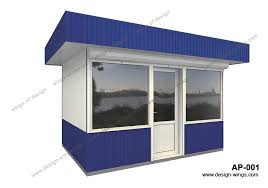 Эскизный проект объекта нестабильного территориального размещения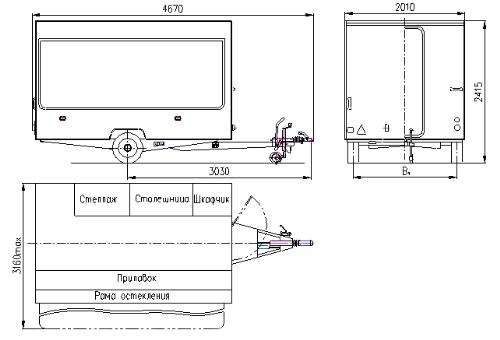 Приложение № 3к договоруо размещении нестационарного торговогообъекта на территории городского поселениягород ЧухломаЧухломского муниципального районаКостромской областиАКТ ПРИЕМА-ПЕРЕДАЧИместа размещения нестационарного торгового объектаг. Чухлома                                                                                      «____» _____________ 20__ г.ООО «Торговая держава», в лице ________________________________________________,действующего на основании _________________________________________________________, именуемое в дальнейшем «Победитель аукциона», с одной стороны, администрация городского поселения город Чухлома Чухломского муниципального района Костромской области, в лице главы городского поселения город Чухлома Чухломского муниципального района Костромской области ____________________________________________________________________________, действующего на основании Устава, именуемая в дальнейшем "Администрация", а вместе именуемые "Стороны", являющиеся Сторонами по договору о размещении нестационарного торгового объекта на территории городского поселения город Чухлома Чухломского муниципального района Костромской области от «___» _______________ 2022 г. N ________, подписали настоящий акт о нижеследующем: 1. Администрация передает, а Победитель аукциона принимает место для размещения нестационарного торгового объекта площадью ___________ кв. м в соответствии с условиями договора.
2. Место для размещения нестационарного торгового объекта передано Победителю аукциона в состоянии, соответствующем требованиям действующего законодательства. Претензий к месту размещения нестационарного торгового объекта Победитель аукциона не имеет.3. Настоящий акт составлен в двух экземплярах, имеющих одинаковую юридическую силу, по одному для каждой Стороны договора.4. Реквизиты и подписи Сторон
Приложение № 4к договоруо размещении нестационарного торговогообъекта на территории городского поселениягород ЧухломаЧухломского муниципального районаКостромской областиАКТобследования нестационарного торгового объекта на соответствие требованиям договора на размещение нестационарного торгового объекта№ __Комиссия по организации деятельности нестационарных торговых объектов на территории городского поселения город Чухлома, в составе: «__» _______20___ г. осуществила обследование нестационарного торгового объекта ___________________________________________________________________________(_торговый павильон, продовольственные товары______________________________ )тип объекта, специализация, № объекта в соответствии со схемой размещения НТО на территории городского поселения город Чухлома по адресу: г. Чухлома, _________________________________________________________ на предмет соответствия требованиям договора с _____________________________________________________________________________(наименование организации, ФИО индивидуального предпринимателя или физического лица, не являющегося индивидуальным предпринимателем и применяющим специальный налоговый режим "Налог на профессиональный доход»)от «__» ______________ 20_____ г. № ____ на размещение нестационарного торгового объекта.По результатам обследования Комиссией установлено, что размещение объекта соответствует (не соответствует) требованиям договора на размещение нестационарного торгового объекта.Выявленные рабочей группой нарушения ____________________________________________________________________________________________________________________________________________________________________________________________________________________________________________________________________________________________________________________.Хозяйствующему субъекту нестационарного торгового объекта предложено устранить выявленные нарушения в срок до «____» __________ 20__ г. (не более пяти календарных дней с момента проведения обследования).По результатам повторного обследования Комиссией установлено, что размещение объекта соответствует (не соответствует) требованиям договора на размещение нестационарного торгового объекта.Выявленные Комиссией нарушения ________________________________________________________________________________________________________________________________________________________Подписи членов комиссии:Председатель комиссии:____________________________________________Заместитель председателя комиссии:_________________________________Секретарь комиссии: ______________________________________________Заведующий отделом капитального строительства и архитектуры администрации Чухломского муниципального района Костромской области  (по согласованию) _________________Директор МКУ «Служба муниципального заказа»  ______________________________Депутат Совета депутатов городского поселения город Чухлома _____________ _________________________________Представитель органов ТОС_________________________________________________«___»____________ 20___ г.СОВЕТ ДЕПУТАТОВ ГОРОДСКОГО ПОСЕЛЕНИЯ ГОРОД ЧУХЛОМА ЧУХЛОМСКОГО МУНИЦИПАЛЬНОГО РАЙОНА КОСТРОМСКОЙ ОБЛАСТИРЕШЕНИЕот «07»  октября 2022 года                                № 90 О передаче части полномочий в сфере организации благоустройства территории городского поселения город ЧухломаРуководствуясь пунктом 19 части 1, частью 3 статьи 14, частью 4 статьи 15 Федерального закона от 06.10.2003 года №131-Ф3 «Об общих принципах организации местного самоуправления в Российской Федерации»,  Жилищным кодексом Российской Федерации, постановлением Правительства Российской Федерации от 10.02.2017 года №169 «Об утверждении Правил предоставления и распределения субсидий из федерального бюджета бюджетам субъектов Российской Федерации на поддержку государственных программ субъектов Российской Федерации и муниципальных программ формирования современной городской среды», руководствуясь Уставом муниципального образования городское поселение город Чухлома Чухломского муниципального района Костромской области,Совет Депутатов городского поселения город Чухлома РЕШИЛ:Передать с 07 октября 2022 года по 31 декабря 2022 года, с пролонгацией в один год, осуществление полномочий по решению вопроса местного значения, предусмотренного пунктом 19 части 1, частью 4 статьи 14 Федерального закона от 06 октября 2003 года №131-Ф3 «Об общих принципах организации местного самоуправления в Российской Федерации» по организации благоустройства территории городского поселения город Чухлома в части:Разработки и реализации программы «Формирование современной городской среды на территории городского поселения город Чухлома Чухломского муниципального района Костромской области на 2023 год»;Разработки проектно-сметной документации с прохождением государственной экспертизы (проверка достоверности сметной стоимости).подготовки аукционной документации и проведения аукциона на проведение ремонта дворовых территорий, расположенных в границах городского поселения город Чухлома;заключения, в соответствии с требованиями Федерального закона от 05.04.2013 года №44-ФЗ «О контрактной системе в сфере закупок товаров, работ, услуг для обеспечения государственных и муниципальных нужд», муниципальных контрактов на выполнение работ по ремонту дворовых территорий, расположенных в границах городского поселения город Чухлома, осуществления контроля за выполнением указанных работ;осуществления контроля за целевым использованием денежных средств, выделенных на выполнение работ по проведению ремонта дворовых территорий, расположенных в границах городского поселения город Чухлома в форме субсидий из федерального, областного и местного бюджета;подписания справок о стоимости выполненных работ и затрат в рамках исполнения условий муниципальных контрактов на выполнение работ по ремонту дворовых территорий, расположенных в границах городского поселения город Чухлома.Установить, что осуществление передаваемых на исполнение полномочий в сфере организации благоустройства территории поселения передается органам местного самоуправления Чухломского муниципального района Костромской области в пределах межбюджетных трансфертов передаваемых из бюджета городского поселения город Чухлома Чухломского муниципального района Костромской области в бюджет Чухломского муниципального района Костромской области в размере 411 667 (Четыреста одиннадцать тысяч шестьсот шестьдесят семь) рублей.В рамках реализации настоящего решения администрации городского поселения город Чухлома Чухломского муниципального района Костромской области:заключить с администрацией Чухломского муниципального района соглашение о передаче полномочий указанных в пункте 1 настоящего решения в части организации благоустройства территории городского поселения город Чухлома Чухломского муниципального района Костромской области.Настоящее решение вступает в силу со дня подписания и подлежит официальному опубликованию в печатном издании «Вестник Чухломы».Принято Советом депутатов«07» октября 2022 годСОВЕТ ДЕПУТАТОВ ГОРОДСКОГО ПОСЕЛЕНИЯ ГОРОД ЧУХЛОМА ЧУХЛОМСКОГО МУНИЦИПАЛЬНОГО РАЙОНА КОСТРОМСКОЙ ОБЛАСТИРЕШЕНИЕот «07» октября  2022 года    №91В соответствии с главой 32 Налогового кодекса Российской Федерации, Федеральным законом от 6 октября 2003 года N 131-ФЗ "Об общих принципах организации местного самоуправления в Российской Федерации", руководствуясь Уставом муниципального образования городское поселение город Чухлома Чухломского муниципального района Костромской области, Совет депутатов РЕШИЛ:1. Установить и ввести в действие на территории городского поселения город Чухлома Чухломского муниципального района Костромской области налога на имущество физических лиц (далее также - налог).2. Установить, что налогообложение осуществляется по следующим налоговым ставкам:1) 0,3 процента в отношении жилых домов, частей жилых домов, квартир, частей квартир, комнат, объектов незавершенного строительства в случае, если проектируемым назначением таких объектов является жилой дом, единых недвижимых комплексов, в состав которых входит хотя бы один жилой дом, гаражей и машино-мест, в том числе расположенных в объектах налогообложения, предусмотренных подпунктом 2 пункта 2 статьи 406 Налогового Кодекса Российской Федерации, хозяйственных строений или сооружений, площадь каждого из которых не превышает 50 квадратных метров и которые расположены на земельных участках, предоставленных для ведения личного подсобного, дачного хозяйства, огородничества, садоводства или индивидуального жилищного строительства;»2) 2,0 процента в отношении объектов налогообложения, включенных в перечень, определяемый в соответствии с пунктом 7 статьи 378.2 Налогового кодекса Российской Федерации, в отношении объектов налогообложения, предусмотренных абзацем вторым пункта 10 статьи 378.2 Налогового кодекса Российской Федерации, в отношении объектов налогообложения, кадастровая стоимость каждого из которых превышает 300 млн. рублей;3) 0,5 процента в отношении прочих объектов налогообложения, неуказанных в подпунктах 1 - 3 настоящего пункта;3. Признать утратившим силу Решения городского поселения город Чухлома Чухломского муниципального района Костромской области от 20 сентября 2019 года № 224 «Об установлении на территории городского поселения город Чухлома Чухломского муниципального района Костромской области налога на имущество физических лиц», от 18 октября 2019 года № 228 «О внесении изменений в решение Совета депутатов городского поселения город Чухлома Чухломского муниципального района Костромской области от 20 сентября 2019 года № 224», от 28 ноября 2019 года № 247 «О внесении изменений в решение Совета депутатов городского поселения город Чухлома Чухломского муниципального района Костромской области от 20 сентября 2019 года № 224».4. Контроль за выполнением настоящего решения возложить на депутатскую комиссию по бюджету, налогам и сборам (Шведова О.В).5. Настоящее решение вступает в силу с 01 января 2023 года, но не ранее чем по истечении одного месяца со дня его официального опубликования в печатном издании «Вестник Чухломы». Принято Советом депутатов«07» октября 2022 годСОВЕТ ДЕПУТАТОВ ГОРОДСКОГО ПОСЕЛЕНИЯ ГОРОД ЧУХЛОМА ЧУХЛОМСКОГО МУНИЦИПАЛЬНОГО РАЙОНА КОСТРОМСКОЙ ОБЛАСТИРЕШЕНИЕот «07» октября 2022 года №92О внесении изменений в решение Совета депутатов городского поселения город Чухлома Чухломского муниципального района Костромской области «О бюджете городского поселения город Чухлома Чухломского муниципального района Костромской области на 2022 годи на плановый период 2023 и 2024 годов»Рассмотрев предложение главы администрации городского поселения город Чухлома Чухломского муниципального района Костромской области о внесении изменений в решение Совета депутатов городского поселения город Чухлома Чухломского муниципального района Костромской области «О бюджете городского поселения город Чухлома Чухломского муниципального района Костромской области на 2022 год и на плановый период 2023 и 2024 годов», заключение Ревизионной комиссии Чухломского муниципального района, предложения депутатской комиссии по бюджетам, налогам и сборам, Совет депутатов РЕШИЛ:1. Внести в решение Совета депутатов городского поселения город Чухлома Чухломского муниципального района Костромской области от 17.12.2021 года № 36 «О бюджете городского поселения город Чухлома Чухломского муниципального района Костромской области на 2022 год и на плановый период 2023 и 2024 годов»(в редакции решений Совета депутатов городского поселения город Чухлома Чухломского муниципального района Костромской области от 28.01.2022 №46, 24.02.2022 №50, 15.03.2022 №57, 15.04.2022 №68, 29.04.2022 №69, 31.05.2022 №70, 30.06.2022 №77, 08.07.2022 №78, 29.07.2022 №83, 31.08.2022 №85) следующие изменения:1) в пункте 1 части 1:а) в подпункте 1 слова «123344,6 тыс. рублей» и «102501,1 тыс. рублей» заменить словами «125192,4 тыс. рублей» и «103686,0 тыс. рублей»;б) в подпункте 2 слова «124610,0 тыс. рублей» заменить словами «126457,8 тыс. рублей»;2) Приложения №1 «Прогнозируемые доходы бюджета городского поселения город Чухлома Чухломского муниципального района Костромской области на 2022 год», приложение № 3 «Распределение бюджетных ассигнований по разделам, подразделам, целевым статьям, группам и подгруппам видов расходов классификации расходов бюджета городского поселения город Чухлома Чухломского муниципального района Костромской области на 2022 год», приложение № 5 «Ведомственная структура расходов бюджета городского поселения город Чухлома Чухломского муниципального района Костромской области на 2022 год», приложение №9 «Источники финансирования дефицита бюджета городского поселения город Чухлома Чухломского муниципального района Костромской области на 2022 год», изложить в новой редакции, согласно приложениям №1, №2, №3, №4.2. Контроль за исполнением настоящего решения возложить на депутатскую комиссию по бюджету, налогам и сборам (Шведова О.В.).3. Настоящее решение вступает в силу со дня его официального опубликования в печатном издании «Вестник Чухломы».Принято Советом депутатов«07» октября 2022 годаПояснительная записка к проекту решения Совета депутатов городского поселения город Чухлома от 3 сентября 2022 года «О внесении изменений в бюджет городского поселения город Чухлома Чухломского муниципального района Костромской области на 2022 год и на плановый период 2023 и 2024 годов».1.На основании Проекта закона Костромской области «О внесении изменений в Закон Костромской области «Об областном бюджете на 2022 год и на плановый период 2023 и 2024 годов» внести в бюджет  городского поселения на 2022 год и на плановый период 2023 и 2024 годов следующие изменения: 1) Увеличить доходную часть бюджета городского поселения город Чухлома на 2022 год на сумму  14 900,00 (Четырнадцать тысяч девятьсот) рублей 00 копеек в части субвенций  бюджетам городских поселений на осуществление первичного воинского учета на территориях, где отсутствуют военные комиссариаты на сумму 14 900,00 (Четырнадцать тысяч девятьсот) рублей 00 копеекКБК 936 202 35118 13 0000 1502)  В соответствии с внесенными изменениями в доходную часть бюджета увеличить расходную часть бюджета городского поселения город Чухлома на 2022 год на сумму 14 900,00 (Четырнадцать тысяч девятьсот) рублей 00 копеек0200 «Национальная оборона»936 0203 4010051180 121 211 в сумме сумму 14 900,00 (Четырнадцать тысяч девятьсот) рублей 00 копеек2. На основании Решения Собрания депутатов Чухломского муниципального района «О внесении изменений в решение депутатов Чухломского муниципального района Костромской области «О бюджете Чухломского муниципального района Костромской области на 2022 год и плановый период 2023 и 2024 годов» от 29.09.2022 №637 внести следующие изменения:1) Увеличить доходную часть бюджета городского поселения город Чухлома на 2022 год на сумму  1 170 000,00 (Один миллион сто семьдесят тысяч) рублей 00 копеек-в части прочих межбюджетных трансфертов, передаваемых бюджетам городских поселений на сумму 1 170 000,00 (Один миллион сто семьдесят тысяч) рублей 00 копеекКБК 936 202 49999 13 0000 150 2)  В соответствии с внесенными изменениями в доходную часть бюджета увеличить расходную часть бюджета городского поселения город Чухлома на 2022 год на сумму 1 170 000,00 (Один миллион сто семьдесят тысяч) рублей 00 копеек0102 «Функционирование высшего должностного лица субъекта Российской Федерации и муниципального образования»936 0102 1020000110 129 213 в сумме 45 000,00 (Сорок пять тысяч) руб. (На страховые взносы)0104 «Функционирование Правительства Российской Федерации, высших исполнительных органов государственной власти субъектов Российской Федерации, местных администраций»936 0104 1040000110 129 213 в сумме 160 000,00 (Сто шестьдесят тысяч) руб.  (На страховые взносы)0113 «Другие общегосударственные вопросы»936 0113 4530000590 119 213 в сумме 80 000,00 (Восемьдесят тысяч) руб. (На страховые взносы)0505 «Другие вопросы в области жилищно-коммунального хозяйства»936 0505 3630000590 119 213 в сумме 537 000,00 (Пятьсот тридцать семь тысяч) руб. (На страховые взносы)0707 «Молодежная политика» 936 0707 4310000590 119 213 в сумме 150 000,00 (Сто пятьдесят тысяч) руб. (На страховые взносы)0801 «Культура, кинематография»936 0801 4400000590 119 213 в сумме 80 735,00 (Восемьдесят тысяч семьсот тридцать пять) руб. (На страховые взносы)936 0801 4400000590 121 211 в сумме 117 265,00 (Сто семнадцать тысяч двести шестьдесят пять) руб. (На выплату премии)3. С целью приведения плана налоговых и не налоговых доходов бюджета городского поселения город Чухлома Чухломского муниципального района Костромской области на 2022 год и на плановый период 2023 и 2024 годов в соответствии с фактическим их поступлением в бюджет городского поселения город Чухлома Чухломского муниципального района внести следующие изменения:1) Уменьшить доходную часть бюджета городского поселения город Чухлома на 2022 год на сумму 267 800,00 (Двести шестьдесят восемь тысяч восемьсот) рублей 00 копеек в части прочих безвозмездных поступлений в бюджеты городских поселенийКБК 936 2 07 05030 13 0000 1502)  В соответствии с внесенными изменениями в доходную часть бюджета уменьшить расходную часть бюджета городского поселения город Чухлома на 2022 год на сумму 267 800,00 (Двести шестьдесят восемь тысяч восемьсот) рублей 00 копеек0503 «Благоустройство» 936 0503 362000070Б 244 в сумму 267 800,00 (Двести шестьдесят восемь тысяч восемьсот) рублей 00 копеек4.С целью приведения плана налоговых и не налоговых доходов бюджета городского поселения город Чухлома Чухломского муниципального района Костромской области на 2022 год и на плановый период 2023 и 2024 годов в соответствии с фактическим их поступлением в бюджет городского поселения город Чухлома Чухломского муниципального района внести следующие изменения:1) Увеличить доходную часть бюджета на 2022 год на сумму  930 670,46  (Девятьсот тридцать тысяч шестьсот семьдесят) руб. 46 коп.-  части налога на доходы физических лиц в сумме 394 000,00 (Триста девяносто четыре тысячи) рублей 00 копеекКБК 936 10102010011000110 на сумму 350 000,00 руб.КБК 936 10102040011000110 на сумму 35 000,00 руб.КБК 936 10102010012100110 на сумму 700,00 руб.КБК 936 10102020011000110 на сумму 8 000,00 руб.КБК 936 10102020013000110 на сумму 300,00 руб.- в части налога на совокупный доход в сумме 517 670,46 (Пятьсот семнадцать тысяч шестьсот семьдесят) рублей 46 копеекКБК 936 10501011011000110 на сумму 350 000,00 руб.КБК 936 10501050011000110 на сумму 670,46 руб.КБУ 936 10501011012100110 на сумму 30 000,00 руб.КБК 936 10501021012100110 на сумму 16 000,00 руб.КБК 936 10501021011000110 на сумму 121 000,00 руб.- в части налогов на имущество в сумме 19 000,00 (Девятнадцать тысяч) рублей 00 копеекКБК 936 10606033132100110 на сумму 10 000,00 руб.КБК 936 10606043132100220 на сумму 3 000,00 руб. КБК 936 10601030132100110 на сумму 6 000.00 руб.2) В соответствии с внесенными изменениями в доходную часть бюджета увеличить расходную часть бюджета на сумму  930 670,46  (Девятьсот тридцать тысяч шестьсот семьдесят) руб. 46 коп.КБК 936 0801 4400000590 244 225 в сумме 21683,14  руб. (На оплату кредиторской задолженности)КБК 936 0801 4400000590 244 226 в сумме 19 250,00 руб.  (На оплату кредиторской задолженности)КБК 936 0113 4530000590 111 211 в суме 120 383,09 руб. (На оплату заработной платы)КБК 936 0104 1040000110 121 211 в сумме 240 560,16 руб. (На оплату заработной платы)КБК 936 0503 3620020100 244 225 в сумме 91 872,80 руб.  (На оплату счетов по договорам ГПХ)КБК 936 0102 1020000110 121 211 в сумме 216 306,75 руб. (На оплату заработной платы)КБК 936 0707 4310000590 111 211 в сумме 148 933,18 руб. (На оплату заработной платы)КБК 936 0801 4400000590 111 211  в сумме 71 681,34 руб. (На оплату заработной платы)5. Произвести передвижение лимитов в расходной части бюджета городского поселения город Чухлома на 2022 год:С КБК  936 0503 362000070С 244 на КБК 936 0503 362000070Б 244 на сумму 267 800,00 (Двести шестьдесят восемь тысяч восемьсот) рублей 00 копеек;С КБК 936 0104 1040000990 850 на КБК 936 01130000990 850 на сумму 1 275,00 (Одна тысяча двести семьдесят пять) рублей 00 копеек;С  КБК  936 0104 104000990 244 225  на КБК 936 0104 1040000990  831 297  в сумме 1 000 (Одна тысяча)  рублей;С КБК 936 0113 1090000990 831 297  на  КБК 936 0113 1090000990  853 292  в сумме 6 504, 26 (Шесть тысяч пятьсот четыре)  рубля 26 копеек;С КБК936 0104 104000190 244 310 10  на   ЭКР 936 0113 1090010300  244 226  в сумме 20 000 (Двадцать  тысяч)  рублей;С КБК 936 0104 104000190 244 310 10  на КБК 936 0113 1090010300  853 292  в сумме 25 000 (Двадцать пять тысяч)  рублей;С КБК 936 0707 4310000990 119 213  на КБК 936 0707 4310000990 853 292  в сумме 5 253, 77 (Пять тысяч двести пятьдесят три) рубля  77 копеек;С КБК 936 0505 3630000990  119 213  на КБК 936 0505 3630000990  831 297  в сумме 17 356, 10 (Семнадцать тысяч триста пятьдесят шесть)  рублей 10 копеек;С КБК 936 0505 3630000990 119 213  на  КБК 936 0505 3630000990  852 291  в сумме 1 000 (Одна тысяча)  рублей 85 копеек;С КБК 936 0505 3630000990  119 213  на КБК 936 0505 3630000990  853 292  в сумме 28 150, 45 (Двадцать восемь тысячи сто пятьдесят)  рублей 45 копеек;С КБК 936 0505 3630000990  119 213  на  КБК 936 0505 3630000590  111 211  в сумме 561 945, 59 (Пятьсот шестьдесят одна тысяча девятьсот сорок пять)  рублей 59 копеек;С КБК 936 0505 3630000990  119 213  на  КБК 936 0505 3630000590  244 346  в сумме 141 473, 45 (Сто сорок одна тысяча четыреста семьдесят три)  рублей 45 копеек;С КБК 936 0505 3630000990  119 213  на КБК 936 0505 3630000590  111 266  в сумме 2 270, 92 (Две тысячи двести семьдесят)  рублей 92 копейки;С КБК 936 0505 3630000990  119 213  на  КБК 936 0505 3630000590  244 225  в сумме 21 889, 82 (Двадцать одна тысяча восемьсот восемьдесят девять)  рублей 82 копейки;С КБК 936 0801 4400000590 244 346 на КБК 936 0801 4400000990 853 292 в сумме 7 564, 26 (Семь  тысяч пятьсот шестьдесят четыре) рубля 26 копеек.6. Произвести передвижение лимитов в доходной части бюджета городского поселения город Чухлома на 2022 год:С КБК 936 11302065130000130 на КБК 936 11607010130000140 на сумму 360 000,00 руб.7. Изменения в бюджет городского поселения город Чухлома на 2023 и 2024 годы не планируется.Глава городского поселениягород Чухлома                                                                                                А.В. ЛебедевПрогнозируемые доходы бюджета городского поселения город Чухлома Чухломского муниципального района Костромской области на 2022 годВЕДОМСТВЕННАЯ СТРУКТУРА РАСХОДОВ БЮДЖЕТА ГОРОДСКОГО ПОСЕЛЕНИЯ ГОРОД ЧУХЛОМА ЧУХЛОМСКОГО МУНИЦИПАЛЬНОГО РАЙОНА КОСТРОМСКОЙ ОБЛАСТИ НА 2022 ГОД.Приложение № 4к решению Совета депутатовгородского поселения городЧухлома от «07» октября 2022 г. № 92Источники финансирования дефицитабюджета городского поселения город Чухлома Чухломского муниципального района Костромской области на 2022 годПредседатель Совета депутатов городского поселения город Чухлома Чухломского муниципального района Костромской области________________ О.В. Шведова Глава городского поселения город Чухлома Чухломского муниципального района Костромской области________________ А.В. ЛебедевНаименование показателяЗначение, ммДлинаШиринаВысотаАдминистрацияХозяйствующий субъектАдминистрация городского поселения город Чухлома Чухломского муниципального района Костромской области Место нахождения: 157130, Костромская область, г. Чухлома, ул. Советская, д.1ОГРН 1054425979431ИНН 4429003045 КПП 442901001ОКПО 75629321ОКТМО 34646101Банковские реквизиты:казнач.счет 03100643000000014100ОТДЕЛЕНИЕ КОСТРОМА БАНКА РОССИИ//УФК ПО КОСТРОМСКОЙ ОБЛАСТИ, г. Чухломак/счет 40102810945370000034БИК 013469126л/с04413002290Тел./Факс: 8 (49441) 2-10-25Факс:e-mail: gorchuh@yandex.ruКонтактное лицо (Ф.И.О.): _____________________________№ п/п    Место размещения нестационарного торгового объектаПлощадь земельного участка, торгового объекта  (здания, строения, сооружения или его части) м2  Вид нестационарного торгового объектаКол-во нестационарных торговых объектов  Специализация нестационарного торгового объектаСрок, на который нестационарный торговый объект размещается1г. Чухлома, пл. Революциидо 30павильон1Торговля смешанными товарамиНе менее 91 дня и не более 7 лет2г. Чухлома, ул. Октября, д. 21до 10тонар1Торговля продовольственными товарамиНе менее 91 дня и не более 5 летАдминистрацияПобедитель аукционаАдминистрация городского поселения город Чухлома Чухломского муниципального района Костромской области Место нахождения: 157130, Костромская область, г. Чухлома, ул. Советская, д.1ОГРН 1054425979431ИНН 4429003045 КПП 442901001ОКПО 75629321ОКТМО 34646101Банковские реквизиты:казнач.счет 03100643000000014100ОТДЕЛЕНИЕ КОСТРОМА БАНКА РОССИИ//УФК ПО КОСТРОМСКОЙ ОБЛАСТИ, г. Чухломак/счет 40102810945370000034БИК 013469126л/с04413002290Тел./Факс: 8 (49441) 2-10-25Факс:e-mail: gorchuh@yandex.ruКонтактное лицо (Ф.И.О.): _________________________Председатель комиссииЗаместитель председателя комиссииСекретарь комиссииЧлены комиссии:Члены комиссии:Заведующий отделом капитального строительства администрации Чухломского муниципального района Костромской области (по согласованию)Директор МКУ «Служба муниципального заказа» городского поселения город Чухлома Чухломского муниципального района Костромской областиДепутат Совета депутатов городского поселения город Чухлома Представитель органов ТОС (по согласованию)Председатель Совета депутатов городского поселения город Чухлома Чухломского муниципального района Костромской области________________ О.В. Шведова Глава городского поселения город Чухлома Чухломского муниципального района Костромской области________________ А.В. ЛебедевПредседатель Совета депутатов городского поселения город Чухлома_______________ ______________Глава городского поселениягород Чухлома _____________ _____________ Об установлении на территории городского поселения город Чухлома Чухломского муниципального района Костромской области налога на имущество физических лиц Председатель Совета депутатов городского поселения город Чухлома Чухломского муниципального района Костромской области________________ О.В. ШведоваГлава городского поселения город Чухлома Чухломского муниципального района Костромской области________________ А.В. ЛебедевПриложение № 1к решению Совета депутатовгородского поселения городЧухлома от «07» октября 2022 г. №92_Наименование показателяКод дохода по КДПлан   на 2022 год,тыс. руб.Наименование показателяКод дохода по КДПлан   на 2022 год,тыс. руб.123Доходы бюджета - ВСЕГО125192,4 НАЛОГОВЫЕ И НЕНАЛОГОВЫЕ ДОХОДЫ000  1  00  00000  00  0000  00021474,2НАЛОГИ НА ПРИБЫЛЬ, ДОХОДЫ000  1  01  00000  00  0000  0007394,0Налог на доходы физических лиц000  1  01  02000  01  0000  1107394,0Налог на доходы физических лиц с доходов, источником которых является налоговый агент, за исключением доходов, в отношении которых исчисление и уплата налога осуществляются в соответствии со статьями 227, 2271 и 228 Налогового кодекса Российской Федерации 000  1  01  02010  01  0000  1107220,7Налог на доходы физических лиц с доходов, полученных от осуществления деятельности физическими лицами, зарегистрированными в качестве индивидуальных предпринимателей, нотариусов, занимающихся частной практикой, адвокатов, учредивших адвокатские кабинеты и других лиц, занимающихся частной практикой в соответствии со статьей 227 Налогового кодекса Российской Федерации000  1  01  02020  01  0000  11018,3Налог на доходы физических лиц с доходов, полученных физическими лицами в соответствии со статьей 228 Налогового Кодекса Российской Федерации  (сумма платежа000  1  01  02030  01  0000  11070,0Налог на доходы физических лиц в виде фиксированных авансовых платежей с доходов, полученных физическими лицами, являющимися иностранными гражданами, осуществляющими трудовую деятельность по найму на основании патента в соответствии со статьей 227_1 Налогового кодекса Российской Федерации000  1  01  02040  01  0000  11085,0НАЛОГИ НА ТОВАРЫ (РАБОТЫ, УСЛУГИ), РЕАЛИЗУЕМЫЕ НА ТЕРРИТОРИИ РОССИЙСКОЙ ФЕДЕРАЦИИ000  1  03  00000  00  0000  000892,2Акцизы по подакцизным товарам, (продукции), производимым на территории Российской Федерации000  1  03  02000  01  0000  110892,2Доходы от уплаты акцизов на дизельное топливо, подлежащие распределению между бюджетами субъектов Российской Федерации и местными бюджетами с учетом установленных дифференцированных нормативов отчислений в местные бюджеты000  1  03  02230  01  0000  110408,2Доходы от уплаты акцизов на дизельное топливо, подлежащие распределению между бюджетами субъектов Российской Федерации и местными бюджетами с учетом установленных дифференцированных нормативов отчислений в местные бюджеты (по нормативам, установленным Федеральным законом о федеральном бюджете в целях формирования дорожных фондов субъектов Российской Федерации)000  1  03  02231  01  0000  110408,2Доходы от уплаты акцизов на моторные масла для дизельных и (или) карбюраторных (инжекторных) двигателей, подлежащие распределению между бюджетами субъектов Российской Федерации и местными бюджетами с учетом установленных дифференцированных нормативов отчислений в местные бюджеты000  1  03  02240  01  0000  1102,9Доходы от уплаты акцизов на моторные масла для дизельных и (или) карбюраторных (инжекторных) двигателей, подлежащие распределению между бюджетами субъектов Российской Федерации и местными бюджетами с учетом установленных дифференцированных нормативов отчислений в местные бюджеты (по нормативам, установленным Федеральным законом о федеральном бюджете в целях формирования дорожных фондов субъектов Российской Федерации) 000  1  03  02241  01  0000  1102,9Доходы от уплаты акцизов на автомобильный бензин, подлежащие распределению между бюджетами субъектов Российской Федерации и местными бюджетами с учетом установленных дифференцированных нормативов отчислений в местные бюджеты000  1  03  02250  01  0000  110553,0Доходы от уплаты акцизов на автомобильный бензин, подлежащие распределению между бюджетами субъектов Российской Федерации и местными бюджетами с учетом установленных дифференцированных нормативов отчислений в местные бюджеты (по нормативам, установленным Федеральным законом о федеральном бюджете в целях формирования дорожных фондов субъектов Российской Федерации) 000  1  03  02251  01  0000  110553,0Доходы от уплаты акцизов на прямогонный бензин, подлежащие распределению между бюджетами субъектов Российской Федерации и местными бюджетами с учетом установленных дифференцированных нормативов отчислений в местные бюджеты000  1  03  02260  01  0000  110-71,9Доходы от уплаты акцизов на прямогонный бензин, подлежащие распределению между бюджетами субъектов Российской Федерации и местными бюджетами с учетом установленных дифференцированных нормативов отчислений в местные бюджеты (по нормативам, установленным Федеральным законодательством о федеральном бюджете в целях формирования дорожных фондов субъектов Российской Федерации)000  1  03  02261  01  0000  110-71,9НАЛОГИ НА СОВОКУПНЫЙ ДОХОД000  1  05  00000  00  0000  0004589,0Налог, взимаемый в связи с применением упрощенной системы налогообложения000  1  05  01000  00  0000  1104589,0Налог, взимаемый с налогоплательщиков, выбравших в качестве объекта налогообложения доходы000  1  05  01010  01  0000  1103155,6Налог, взимаемый с налогоплательщиков, выбравших в качестве объекта налогообложения доходы 000  1  05  01011  01  0000  1103155,6Налог, взимаемый с налогоплательщиков, выбравших в качестве объекта налогообложения доходы, уменьшенные на величину расходов000  1  05  01020  01  0000  1101433,4Налог, взимаемый с налогоплательщиков, выбравших в качестве объекта налогообложения доходы, уменьшенные на величину расходов (в том числе минимальный налог, зачисляемый в бюджеты субъектов Российской Федерации)000  1  05  01021  01  0000  1101433,4НАЛОГИ НА ИМУЩЕСТВО000  1  06  00000  00  0000  0002739,0Налог на имущество физических лиц000  1  06  01000  00  0000  1101526,0Налог на имущество физических лиц, взимаемый по ставкам, применяемым к объектам налогообложения, расположенным в границах городских поселений000  1  06  01030  13  0000  1101526,0Земельный налог000  1  06  06000  00  0000  1101213,0Земельный налог с организаций000  1  06  06030  00  0000  110910,0Земельный налог с организаций, обладающих земельным участком, расположенным в границах городских поселений000  1  06  06033  13  0000  110910,0Земельный налог с физических лиц000  1  06  06040  00  0000  110303,0Земельный налог с физических лиц, обладающих земельным участком, расположенным в границах городских поселений000  1  06  06043  13  0000  110303,0ДОХОДЫ ОТ ИСПОЛЬЗОВАНИЯ ИМУЩЕСТВА, НАХОДЯЩЕГОСЯ В ГОСУДАРСТВЕННОЙ И МУНИЦИПАЛЬНОЙ СОБСТВЕННОСТИ000  1  11  00000  00  0000  000986,7Доходы, получаемые в виде арендной либо иной платы за передачу в возмездное пользование государственного и муниципального имущества (за исключением имущества бюджетных и автономных учреждений, а также имущества государственных и муниципальных унитарных предприятий, в том числе казенных)000  1  11  05000  00  0000  120826,7Доходы, получаемые в виде арендной платы за земельные участки, государственная собственность на которые не разграничена, а также средства от продажи права на заключение договоров аренды указанных земельных участков000  1  11  05010  00  0000  120519,5Доходы, получаемые в виде арендной платы за земельные участки, государственная собственность на которые не разграничена и которые расположены в границах городских поселений, а также средства от продажи права на заключение договоров аренды указанных земельных участков000  1  11  05013  13  0000  120519,5Доходы от сдачи в аренду имущества, составляющего государственную (муниципальную) казну (за исключением земельных участков)000  1  11  05070  00  0000  120307,2Доходы от сдачи в аренду имущества, составляющего казну городских поселений (за исключением земельных участков)000  1  11  05075 13  0000  120307,2Прочие доходы от использования имущества и прав, находящихся в государственной и муниципальной собственности (за исключением имущества бюджетных и автономных учреждений, а также имущества государственных и муниципальных унитарных предприятий, в том числе казенных)000  1  11  09000 00  0000  120160,0Прочие поступления от использования имущества, находящегося в государственной и муниципальной собственности (за исключением имущества бюджетных и автономных учреждений, а также имущества государственных и муниципальных унитарных предприятий, в том числе казенных)000  1  11  09040 00  0000  120160,0Прочие поступления от использования имущества, находящегося  в собственности городских поселений (за исключением имущества муниципальных бюджетных и автономных учреждений, а также имущества  муниципальных унитарных предприятий, в том числе казенных)000  1  11  09045 13  0000  120160,0ДОХОДЫ ОТ ОКАЗАНИЯ ПЛАТНЫХ УСЛУГ И КОМПЕНСАЦИИ ЗАТРАТ ГОСУДАРСТВА000  1  13  00000  00  0000  0003600,0Доходы от оказания платных услуг (работ) 000  1  13  01000  00  0000  1301260,0Прочие доходы от оказания платных услуг (работ) 000  1  13  01990  00  0000  1301260,0Прочие доходы от оказания платных услуг (работ) получателями средств бюджетов городских поселений000  1  13  01995  13  0000  1301260,0ДОХОДЫ ОТ КОМПЕНСАЦИИ ЗАТРАТ ГОСУДАРСТВА000  1  13  02000  00  0000  1302340,0Доходы, поступающие в порядке возмещения расходов, понесенных в связи с эксплуатацией имущества000  1  13  02060  00  0000  1302340,0Доходы, поступающие в порядке возмещения расходов, понесенных в связи с эксплуатацией имущества городских поселений000  1  13  02065  13  0000  1302340,0ДОХОДЫ ОТ ПРОДАЖИ МАТЕРИАЛЬНЫХ И НЕМАТЕРИАЛЬНЫХ АКТИВОВ000  1  14  00000 00  0000  000853,0Доходы от реализации имущества, находящегося в государственной и муниципальной собственности (за исключением движимого имущества бюджетных и автономных учреждений,  а также имущества государственных и муниципальных унитарных предприятий, в том числе казенных)000  1  14  02000 00  0000  000823,0Доходы от реализации имущества, находящегося в собственности городских поселений (за исключением движимого имущества муниципальных бюджетных и автономных учреждений, а также имущества муниципальных унитарных предприятий, в том числе казенных), в части реализации основных средств по указанному имуществу000  1  14  02050 13  0000  410823,0Доходы от реализации иного имущества, находящегося в собственности городских поселений (за исключением муниципальных, бюджетных и автономных учреждений,  а также имущества  муниципальных унитарных предприятий, в том числе казенных), в части реализации основных средств по указанному имуществу000  1  14  02053 13  0000  410823,0Доходы от продажи земельных участков, находящихся в государственной и муниципальной собственности 000  1  14  06000 00  0000  43030,0Доходы от продажи земельных участков, государственная собственность на которые не разграничена000  1  14  06010 00  0000  43030,0Доходы от продажи земельных участков, государственная собственность на которые не разграничена и которые расположены в границах городских поселений000  1  14  06013 13  0000  43030,0ШТРАФЫ, САНКЦИИ, ВОЗМЕЩЕНИЕ УЩЕРБА000  1  16  00000  00  0000  000420,3Административные штрафы, установленные законами субъектов Российской Федерации об административных нарушениях, за нарушение муниципальных правовых актов000  1  16  02020 02  0000  14030,3Штрафы, неустойки, пени, уплачиваемые в случае просрочки исполнения поставщиком (подрядчиком, исполнителем) обязательств, предусмотренных муниципальным контрактом, заключенным муниципальным органом, казенным учреждением городского поселения000  1  16  07010 13  0000  140375,0Доходы от денежных взысканий (штрафов), поступающие в счет погашения задолженности, образовавшейся до 1 января 2020 года, подлежащие зачислению в бюджеты бюджетной системы Российской Федерации по нормативам, действовавшим в 2019 году000  1  16  10120  00  0000  00015,0БЕЗВОЗМЕЗДНЫЕ ПОСТУПЛЕНИЯ000  2  00  00000  00  0000  000103718,2Безвозмездные поступления от других бюджетов бюджетной системы Российской Федерации 000  2  02  00000  00  0000  000103686,0Дотации бюджетам бюджетной системы Российской Федерации 000  2  02  1000  00  0000  1504160,0Дотации на выравнивание бюджетной обеспеченности000  2 02 15001 00 0000 1504160,0Дотации бюджетам городских поселений на выравнивание бюджетной обеспеченности из субъекта Российской Федерации000  2  02  15001 13 000  1504160,0Субсидии бюджетам бюджетной системы Российской Федерации (межбюджетные субсидии)000  2  02  20000 00 0000 15084210,9Субсидии бюджетам на осуществление дорожной деятельности в отношении автомобильных дорог общего пользования, а также капитального ремонта и ремонта дворовых территорий многоквартирных домов, проездов к дворовым территориям многоквартирных домов населенных пунктов 000 2 02 20216 00 0000 15013105,4Субсидии бюджетам городских поселений на осуществление дорожной деятельности в отношении автомобильных дорог общего пользования, а также капитального ремонта и ремонта дворовых территорий многоквартирных домов, проездов к дворовым территориям многоквартирных домов населенных пунктов000 2 02 20216 13 0000 15013105,4Субсидии бюджетам на строительство и реконструкцию (модернизацию) объектов питьевого водоснабжения000 2 02 25243 00 0000 15071105,5Субсидии бюджетам городских поселений на строительство и реконструкцию (модернизацию) объектов питьевого водоснабжения000 2 02 25243 13 0000 15071105,5Субсидии бюджетам субъектов Российской Федерации (муниципальных образований) из бюджета субъекта Российской Федерации (местного бюджета)000 2 02 29900 00 0000 1500,0Субсидии бюджетам городских поселений из местных бюджетов000 2 02 29900 13 0000 1500,0Прочие субсидии 000 2 02 2999 00 0000 1500,0Прочие субсидии бюджетам городских поселений000 2 02 2999 13 0000 1500,0Субвенции бюджетам бюджетной системы Российской Федерации 000  2  02  30000  00  0000  150280,2Субвенции бюджетам городских поселений на осуществление первичного воинского учета органами местного самоуправления поселений, муниципальных и городских округов000  2  02  30024 13  0000  15011,7Субвенции бюджетам городских поселений на осуществление первичного воинского учета на территориях, где отсутствуют военные комиссариаты000  2  02  35118 13  0000  150268,5Иные межбюджетные трансферты000  2 02   40000 00  0000 15015034,9Прочие межбюджетные трансферты, передаваемые бюджетам 000  2 02   49999 00  0000 15015034,9Прочие межбюджетные трансферты, передаваемые бюджетам городских поселений000  2 02   49999 13  0000 15015034,9Прочие безвозмездные поступления000 2 07 00000 00 0000 000130,3Прочие безвозмездные поступления в бюджеты городских поселений000 2 07 05000 13 0000 150130,3Безвозмездные поступления от физических и юридических лиц на финансовое обеспечение дорожной деятельности, в том числе добровольных пожертвований, в отношении автомобильных дорог общего пользования местного значения городских поселений000 2 07 05010 13 0000 1500,0Прочие безвозмездные поступления в бюджеты городских поселений000 2 07 05030 13 0000 150130,3Возврат остатков субсидий, субвенций и иных межбюджетных трансфертов, имеющих целевое назначение, прошлых лет000 219 00000 00 0000 000-98,1Возврат остатков субсидий, субвенций и иных межбюджетных трансфертов, имеющих целевое назначение, прошлых лет из бюджетов городских поселений000 219 00000 13 0000 150-98,1Возврат прочих остатков субсидий, субвенций и иных межбюджетных трансфертов, имеющих целевое назначение, прошлых лет из бюджетов городских поселений000 219 60010 13 0000 150-98,1Приложение № 2к решению Совета депутатовгородского поселения городЧухлома от «07» сентября 2022 г. № 92_Наименование показателяКФСРКЦСРКВРБюджет поселения, тыс. руб.12345Общегосударственные вопросы01006974,4Функционирование высшего должностного лица субъекта Российской Федерации и муниципального образования01021141,7Глава муниципального образования10200000001141,7Расходы на выплаты по оплате труда работников органов местного самоуправления1020000110997,8Расходы на выплаты персоналу в целях обеспечения выполнения функций государственными (муниципальными) органами, казенными учреждениями, органами управления государственными внебюджетными фондами100997,8Расходы на выплаты персоналу государственных (муниципальных) органов120997,8Расходы на выполнение обязательств по судебным актам по исполнительным листам, предъявленным к муниципальным учреждениям1020000990143,9Расходы на выплаты персоналу в целях обеспечения выполнения функций государственными (муниципальными) органами, казенными учреждениями, органами управления государственными внебюджетными фондами100143,9Расходы на выплаты персоналу государственных (муниципальных) органов120143,9Функционирование Правительства Российской Федерации, высших исполнительных органов государственной власти субъектов Российской Федерации, местных администраций01042843,6Центральный аппарат органов местного самоуправления10400000002843,6Расходы на выплаты по оплате труда работников органов местного самоуправления10400001102084,7Расходы на выплаты персоналу в целях обеспечения выполнения функций государственными (муниципальными) органами, казенными учреждениями, органами управления государственными внебюджетными фондами1002084,7Расходы на выплаты персоналу государственных (муниципальных) органов1202084,7Расходы на обеспечение функций органов местного самоуправления1040000190321,7Закупка товаров, работ и услуг для государственных (муниципальных) нужд200253,6Иные закупки товаров, работ и услуг для обеспечения государственных (муниципальных) нужд.240253,6Иные бюджетные ассигнования80068,1Исполнение судебных актов8302,0Уплата налогов, сборов и иных платежей85066,1Расходы на выполнение обязательств по судебным актам по исполнительным листам, предъявленным к муниципальным учреждениям1040000990425,5Расходы на выплаты персоналу в целях обеспечения выполнения функций государственными (муниципальными) органами, казенными учреждениями, органами управления государственными внебюджетными фондами100207,8Расходы на выплаты персоналу казенных учреждений120207,8Закупка товаров, работ и услуг для государственных (муниципальных) нужд200151,0Иные закупки товаров, работ и услуг для обеспечения государственных (муниципальных) нужд.240151,0Иные бюджетные ассигнования80066,7Исполнение судебных актов8304,0Уплата налогов, сборов и иных платежей85062,7Осуществление органами местного самоуправления муниципальных районов, муниципальных и городских округов, городских и сельских поселений государственных полномочий по составлению протоколов об административных правонарушениях104007209011,7Закупка товаров, работ и услуг для государственных (муниципальных) нужд20011,7Иные закупки товаров, работ и услуг для обеспечения государственных (муниципальных) нужд.24011,7Обеспечение проведения выборов и референдумов0107578,0Проведение выборов и референдумов1070000000578,0Проведение выборов1070020120578,0Иные бюджетные ассигнования800578,0Специальные расходы880578,0Резервные фонды0111120,0Резервные фонды1080000000120,0Резервные фонды местных администраций1080090010120,0Иные бюджетные ассигнования800120,0Резервные средства870120,0Другие общегосударственные вопросы01132291,1Резервные фонды108000000010,0Резервные фонды местных администраций108000001010,0Социальное обеспечение и иные выплаты населению30010,0Иные выплаты населению36010,0Другие общегосударственные вопросы10900000002281,1Реализация государственных функций, связанных с общегосударственным управлением1090010300195,0Закупка товаров, работ и услуг для государственных (муниципальных) нужд20070,0Иные закупки товаров, работ и услуг для обеспечения государственных (муниципальных) нужд.24070,0Иные бюджетные ассигнования800125,0Уплата налогов, сборов и иных платежей850125,0Расходы на выполнение обязательств по судебным актам исполнительным листам, предъявленным муниципальным учреждениям109000099063,7Иные бюджетные ассигнования80063,78306,2Уплата налогов, сборов и иных платежей85057,5Централизованные бухгалтерии45300000002022,4Расходы на обеспечение деятельности (оказание услуг) подведомственных учреждений, в том числе на предоставление муниципальным бюджетным и автономным учреждениям субсидий45300005901688,4Расходы на выплаты персоналу в целях обеспечения выполнения функций государственными (муниципальными) органами, казенными учреждениями, органами управления государственными внебюджетными фондами1001488,4Расходы на выплаты персоналу казенных учреждений1101488,4Закупка товаров, работ и услуг для государственных (муниципальных) нужд200200,0Иные закупки товаров, работ и услуг для обеспечения государственных (муниципальных) нужд.240200,0Расходы на выполнение обязательств по судебным актам исполнительным листам, предъявленным муниципальным учреждениям4530000990334,0Расходы на выплаты персоналу в целях обеспечения выполнения функций государственными (муниципальными) органами, казенными учреждениями, органами управления государственными внебюджетными фондами100271,0Расходы на выплаты персоналу казенных учреждений110271,0Иные бюджетные ассигнования80063,0Уплата налогов, сборов и иных платежей85063,0Национальная оборона268,5Мобилизационная и вневойсковая подготовка0200268,5Мобилизационная и вневойсковая подготовка0203401000000268,5Осуществление первичного воинского учета органами местного самоуправления поселений, муниципальных и городских округов4010051180268,5Расходы на выплаты персоналу в целях обеспечения выполнения функций государственными (муниципальными) органами, казенными учреждениями, органами управления государственными внебюджетными фондами100234,9Расходы на выплаты персоналу государственных (муниципальных) органов120234,9Закупка товаров, работ и услуг для государственных (муниципальных) нужд20033,6Иные закупки товаров, работ и услуг для обеспечения государственных (муниципальных) нужд.24033,6Национальная экономика16582,8Дорожное хозяйство (дорожные фонды)040016127,8Дорожное хозяйство0409315000000016127,8Содержание автомобильных дорог общего пользования местного значения3150020020387,2Закупка товаров, работ и услуг для государственных (муниципальных) нужд200387,2Иные закупки товаров, работ и услуг для обеспечения государственных (муниципальных) нужд.240387,2Расходы направленные на увеличение дорожного фонда поселений3150020030774,8Закупка товаров, работ и услуг для государственных (муниципальных) нужд200774,8Иные закупки товаров, работ и услуг для обеспечения государственных (муниципальных) нужд.240774,8Строительство (реконструкция), капитальный ремонт, ремонт и содержание автомобильных дорог общего пользования местного значения, в том числе на формирование муниципальных дорожных фондов (Ремонт улицы Калинина от городской аптеки до пересечения с ул. Первомайская)31500S119011754,9Закупка товаров, работ и услуг для государственных (муниципальных) нужд20011754,9Иные закупки товаров, работ и услуг для обеспечения государственных (муниципальных) нужд.24011754,9Проектирование, строительство (реконструкцию), капитальный ремонт и ремонт автомобильных дорог общего пользования местного значения на основе общественных инициатив (Ремонт улично-дорожной сети по ул. Быкова и пл. Революции в г. Чухлома)31500S214Д3210,9Закупка товаров, работ и услуг для государственных (муниципальных) нужд2003210,9Иные закупки товаров, работ и услуг для обеспечения государственных (муниципальных) нужд.2403210,9Другие вопросы в области национальной экономики455,0Градостроительство04123380000000455,0Мероприятия в области градостроительства3380020400295,0Закупка товаров, работ и услуг для государственных (муниципальных) нужд200260,0Иные закупки товаров, работ и услуг для обеспечения государственных (муниципальных) нужд.240260,0Иные бюджетные ассигнования80035,0Исполнение судебных актов83035,0Расходы на выполнение обязательств по судебным актам исполнительным листам, предъявленным муниципальным учреждениям3380000990160,0Закупка товаров, работ и услуг для государственных (муниципальных) нужд200160,0Иные закупки товаров, работ и услуг для обеспечения государственных (муниципальных) нужд.240160,0Жилищно-коммунальное хозяйство95277,4Жилищное хозяйство0500148,4Жилищный фонд05013500000000148,4Капремонт жилфонда многоквартирных домов3500002020148,4Закупка товаров, работ и услуг для государственных (муниципальных) нужд200148,4Иные закупки товаров, работ и услуг для обеспечения государственных (муниципальных) нужд.240148,4Коммунальное хозяйство72554,1Коммунальное хозяйство0502361000000072554,1Прочие мероприятия361002005072,7Закупка товаров, работ и услуг для государственных (муниципальных) нужд20072,7Иные закупки товаров, работ и услуг для обеспечения государственных (муниципальных) нужд.24072,7Расходы на осуществление части полномочий по организации в границах поселений электро-, тепло-, газо- и водоснабжения населения, водоотведения, снабжения населения топливом в пределах полномочий, установленных законодательством РФ поселениям3610020060657,6Закупка товаров, работ и услуг для государственных (муниципальных) нужд200657,6Иные закупки товаров, работ и услуг для обеспечения государственных (муниципальных) нужд.240657,6Федеральный проект "Чистая вода"361F50000071823,8Строительство и реконструкция (модернизация) объектов питьевого водоснабжения (Реконструкция системы водоснабжения на территории поселения город Чухлома Чухломского муниципального района Костромской области)361F55243071823,8Капитальные вложения в объекты государственной (муниципальной) собственности40071823,8Бюджетные инвестиции в объекты капитального строительства государственной (муниципальной) собственности41471823,8Благоустройство3107,6Благоустройство050336200000003107,6Мероприятия направленные на благоустройство территорий3620020100523,6Закупка товаров, работ и услуг для государственных (муниципальных) нужд200523,6Иные закупки товаров, работ и услуг для обеспечения государственных (муниципальных) нужд.240523,6Расходы на выполнение обязательств по судебным актам исполнительным листам, предъявленным муниципальным учреждениям362000099016,0Закупка товаров, работ и услуг для государственных (муниципальных) нужд2006,0Иные закупки товаров, работ и услуг для обеспечения государственных (муниципальных) нужд2406,0Иные бюджетные ассигнования80010,0Исполнение судебных актов83010,0Расходы на осуществление мероприятий в рамках муниципального этапа конкурса «Народный бюджет»36200007002568,0Расходы на осуществление мероприятий в рамках муниципального этапа конкурса «Народный бюджет» (На разработку проектно-сметной документации на благоустройство центральной части города Чухлома по адресу г. Чухлома пл. Революции)362000070Б2450,0Закупка товаров, работ и услуг для государственных (муниципальных) нужд2002450,0Иные закупки товаров, работ и услуг для обеспечения государственных (муниципальных) нужд.2402450,0Расходы на осуществление мероприятий в рамках муниципального этапа конкурса «Народный бюджет» (На благоустройство и содержание центральной части города Чухлома)362000070С118,0Закупка товаров, работ и услуг для государственных (муниципальных) нужд200118,0Иные закупки товаров, работ и услуг для обеспечения государственных (муниципальных) нужд.244118,0Другие вопросы в области жилищно-коммунального хозяйства19467,3Прочие мероприятия в области жилищно-коммунального хозяйства0505363000000019467,3Расходы на обеспечение деятельности (оказание услуг) подведомственных учреждений, в том числе на предоставление муниципальным бюджетным и автономным учреждениям субсидий363000059017011,2Расходы на выплаты персоналу в целях обеспечения выполнения функций государственными (муниципальными) органами, казенными учреждениями, органами управления государственными внебюджетными фондами10011115,7Расходы на выплаты персоналу казенных учреждений11011115,7Закупка товаров, работ и услуг для государственных (муниципальных) нужд2005808,7Иные закупки товаров, работ и услуг для обеспечения государственных (муниципальных) нужд.2405808,7Иные бюджетные ассигнования80086,8Уплата налогов, сборов и иных платежей85086,8Расходы на выполнение обязательств по судебным актам исполнительным листам, предъявленным муниципальным учреждениям36300009901787,1Расходы на выплаты персоналу в целях обеспечения выполнения функций государственными (муниципальными) органами, казенными учреждениями, органами управления государственными внебюджетными фондами1001320,2Расходы на выплаты персоналу казенных учреждений1101320,2Закупка товаров, работ и услуг для государственных (муниципальных) нужд200196,0Иные закупки товаров, работ и услуг для обеспечения государственных (муниципальных) нужд.240196,0Иные бюджетные ассигнования800270,9Исполнение судебных актов83036,6Уплата налогов, сборов и иных платежей850234,3Мероприятия, направленные на энергосбережение и повышение энергетической эффективности на территории района3630028010669,0Закупка товаров, работ и услуг для государственных (муниципальных) нужд200669,0Иные закупки товаров, работ и услуг для обеспечения государственных (муниципальных) нужд.240669,0Образование3224,9Молодежная политика07003224,9Молодежная политика070743100000003224,9Расходы на обеспечение деятельности (оказание услуг) подведомственных учреждений, в том числе на предоставление муниципальным бюджетным и автономным учреждениям субсидий43100005902495,5Расходы на выплаты персоналу в целях обеспечения выполнения функций государственными (муниципальными) органами, казенными учреждениями, органами управления государственными внебюджетными фондами1002313,1Расходы на выплаты персоналу казенных учреждений1102313,1Закупка товаров, работ и услуг для государственных (муниципальных) нужд200182,4Иные закупки товаров, работ и услуг для обеспечения государственных (муниципальных) нужд.240182,4Расходы на выполнение обязательств по судебным актам исполнительным листам, предъявленным муниципальным учреждениям4310000990382,0Расходы на выплаты персоналу в целях обеспечения выполнения функций государственными (муниципальными) органами, казенными учреждениями, органами управления государственными внебюджетными фондами100305,1Расходы на выплаты персоналу казенных учреждений110305,1Иные бюджетные ассигнования80076,9Уплата налогов, сборов и иных платежей85076,9Мероприятия, направленные на энергосбережение и повышение энергетической эффективности на территории района4310028010262,9Закупка товаров, работ и услуг для государственных (муниципальных) нужд200262,9Иные закупки товаров, работ и услуг для обеспечения государственных (муниципальных) нужд.240262,9Трудоустройство несовершеннолетних в возрасте от 14 до 18 лет431000340084,5Расходы на выплаты персоналу в целях обеспечения выполнения функций государственными (муниципальными) органами, казенными учреждениями, органами управления государственными внебюджетными фондами10084,5Расходы на выплаты персоналу казенных учреждений11084,5Культура, кинематография3991,8Культура , кинематография08003991,8Дома культуры, кинотеатры080144000000003991,8Расходы на обеспечение деятельности (оказание услуг) подведомственных учреждений, в том числе на предоставление муниципальным бюджетным и автономным учреждениям субсидий4400000590402,0Расходы на выплаты персоналу в целях обеспечения выполнения функций государственными (муниципальными) органами, казенными учреждениями, органами управления государственными внебюджетными фондами10074,2Расходы на выплаты персоналу казенных учреждений11074,2Закупка товаров, работ и услуг для государственных (муниципальных) нужд200327,8Иные закупки товаров, работ и услуг для обеспечения государственных (муниципальных) нужд.240327,8Расходы на обеспечение деятельности (оказание услуг) подведомственных учреждений, в том числе на предоставление муниципальным бюджетным и автономным учреждениям субсидий44000005903252,6Расходы на выплаты персоналу в целях обеспечения выполнения функций государственными (муниципальными) органами, казенными учреждениями, органами управления государственными внебюджетными фондами1001866,1Расходы на выплаты персоналу казенных учреждений1101866,1Закупка товаров, работ и услуг для государственных (муниципальных) нужд2001361,5Иные закупки товаров, работ и услуг для обеспечения государственных (муниципальных) нужд.2401361,5Иные бюджетные ассигнования80025,0Уплата налогов, сборов и иных платежей85025,0Расходы на выполнение обязательств по судебным актам исполнительным листам, предъявленным муниципальным учреждениям4400000990337,2Расходы на выплаты персоналу в целях обеспечения выполнения функций государственными (муниципальными) органами, казенными учреждениями, органами управления государственными внебюджетными фондами100234,9Расходы на выплаты персоналу казенных учреждений110234,9Закупка товаров, работ и услуг для государственных (муниципальных) нужд20037,8Иные закупки товаров, работ и услуг для обеспечения государственных (муниципальных) нужд.24037,8Иные бюджетные ассигнования80064,5Исполнение судебных актов83032,3Уплата налогов, сборов и иных платежей85032,2Физическая культура и спорт138,0Другие вопросы в области физической культуры и спорта1100138,0Физкультура и спорт11054870000000138,0Мероприятия в области физкультуры и спорта4870020800138,0Закупка товаров, работ и услуг для государственных (муниципальных) нужд200138,0Иные закупки товаров, работ и услуг для обеспечения государственных (муниципальных) нужд.240138,0В С Е Г О расходов126457,8Дефицит бюджета-1265,4Приложение № 3к решению Совета депутатовгородского поселения городЧухлома от «07» октября 2022 г. №92Наименование показателяВедомствоРазделПодразделЦелевая статьяВид расходовСумма, тыс.руб.1234567АДМИНИСТРАЦИЯ ГОРОДСКОГО ПОСЕЛЕНИЯ ГОРОД ЧУХЛОМА ЧУХЛОМСКОГО МУНИЦИПАЛЬНОГО РАЙОНА КОСТРОМСКОЙ ОБЛАСТИ936126 457,8Общегосударственные вопросы93601006 974,4Функционирование высшего должностного лица субъекта Российской Федерации и муниципального образования 93601021 141,7Глава муниципального образования936010210200000001 141,7Расходы на выплаты по оплате труда работников органов местного самоуправления93601021020000110997,8Расходы на выплаты персоналу в целях обеспечения выполнения функций государственными (муниципальными) органами, казенными учреждениями, органами управления государственными внебюджетными фондами93601021020000110100997,8Расходы на выплату персоналу государственных (муниципальных) органов93601021020000110120997,8Расходы на выполнение обязательств по судебным актам исполнительным листам, предъявленным муниципальным учреждениям93601021020000990143,9Расходы на выплаты персоналу в целях обеспечения выполнения функций государственными (муниципальными) органами, казенными учреждениями, органами управления государственными внебюджетными фондами93601021020000990100143,9Расходы на выплату персоналу государственных (муниципальных) органов93601021020000990120143,9 Функционирование Правительства Российской Федерации, высших исполнительных органов государственной власти субъектов Российской Федерации, местных администраций93601042 843,6Центральный аппарат органов местного самоуправления936010410400000002 843,6Расходы на выплаты по оплате труда работников органов местного самоуправления936010410400001102 084,7Расходы на выплаты персоналу в целях обеспечения выполнения функций государственными (муниципальными) органами, казенными учреждениями, органами управления государственными внебюджетными фондами936010410400001101002 084,7Расходы на выплату персоналу государственных (муниципальных) органов936010410400001101202 084,7Расходы на обеспечение функций органов местного самоуправления93601041040000190321,7Закупка товаров, работ и услуг для государственных (муниципальных) нужд93601041040000190200253,6Иные закупки товаров, работ и услуг для обеспечения государственных (муниципальных) нужд93601041040000190240253,6Иные бюджетные ассигнования9360104104000019080068,1Исполнение судебных актов936010410400001908302,0Уплата налогов, сборов и иных платежей9360104104000019085066,1Расходы на выполнение обязательств по судебным актам исполнительным листам, предъявленным муниципальным учреждениям93601041040000990425,5Расходы на выплаты персоналу в целях обеспечения выполнения функций государственными (муниципальными) органами, казенными учреждениями, органами управления государственными внебюджетными фондами93601041040000990100207,8Расходы на выплату персоналу государственных (муниципальных) органов93601041040000990120207,8Закупка товаров, работ и услуг для государственных (муниципальных) нужд93601041040000990200151,0Иные закупки товаров, работ и услуг для обеспечения государственных (муниципальных) нужд93601041040000990240151,0Иные бюджетные ассигнования9360104104000099080066,7Исполнение судебных актов936010410400009908304,0Уплата налогов, сборов и иных платежей9360104104000099085062,7Осуществление органами местного самоуправления муниципальных районов, муниципальных и городских округов, городских и сельских поселений государственных полномочий по составлению протоколов об административных правонарушениях9360104104007209011,7Закупка товаров, работ и услуг для государственных (муниципальных) нужд9360104104007209020011,7Иные закупки товаров, работ и услуг для обеспечения государственных (муниципальных) нужд9360104104007209024011,7Обеспечение проведения выборов и референдумов9360107578,0Проведение выборов и референдумов93601071070000000578,0Проведение выборов93601071070020120578,0Иные бюджетные ассигнования93601071070020120800578,0Специальные расходы93601071070020120880578,0Резервные фонды9360111120,0Резервные фонды93601111080000000120,0Резервные фонды местных администраций93601111080090010800120,0Резервные средства93601111080090010870120,0Другие общегосударственные вопросы93601132291,1Резервные фонды местных администраций9360113108000001010,0Социальное обеспечение и иные выплаты населению9360113108000001030010,0Иные выплаты населению9360113108000001036010,0Реализация государственных функций, связанных с общегосударственным управлением93601131090010300195,0Закупка товаров, работ и услуг для государственных (муниципальных) нужд9360113109001030020070,0Иные закупки товаров, работ и услуг для обеспечения государственных (муниципальных) нужд9360113109001030024070,0Иные бюджетные ассигнования93601131090010300800125,0Уплата налогов, сборов и иных платежей93601131090010300850125,0Расходы на выполнение обязательств по судебным актам исполнительным листам, предъявленным муниципальным учреждениям9360113109000099063,7Иные бюджетные ассигнования9360113109000099080063,7Исполнение судебных актов936011310900009908306,2Уплата налогов, сборов и иных платежей9360113109000099085057,5Централизованные бухгалтерии936011345300000002022,4Расходы на обеспечение деятельности (оказание услуг) подведомственных учреждений, в том числе на предоставление муниципальным бюджетным и автономным учреждениям субсидий936011345300005901688,4Расходы на выплаты персоналу в целях обеспечения выполнения функций государственными (муниципальными) органами, казенными учреждениями, органами управления государственными внебюджетными фондами936011345300005901001488,4Расходы на выплаты персоналу казенных учреждений936011345300005901101488,4Закупка товаров, работ и услуг для государственных (муниципальных) нужд93601134530000590200200,0Иные закупки товаров, работ и услуг для обеспечения государственных (муниципальных) нужд.93601134530000590240200,0Расходы на выполнение обязательств по судебным актам исполнительным листам, предъявленным муниципальным учреждениям93601134530000990334,0Расходы на выплаты персоналу в целях обеспечения выполнения функций государственными (муниципальными) органами, казенными учреждениями, органами управления государственными внебюджетными фондами93601134530000990100271,0Расходы на выплаты персоналу казенных учреждений93601134530000990110271,0Иные бюджетные ассигнования9360113453000099080063,0Уплата налогов, сборов и иных платежей9360113453000099085063,0Мобилизационная и вневойсковая подготовка9360203268,5Осуществление первичного воинского учета органами местного самоуправления поселений, муниципальных и городских округов93602034010051180268,5Расходы на выплаты персоналу в целях обеспечения выполнения функций государственными (муниципальными) органами, казенными учреждениями, органами управления государственными внебюджетными фондами93602034010051180100234,9Расходы на выплату персоналу государственных (муниципальных) органов93602034010051180120234,9Закупка товаров, работ и услуг для государственных (муниципальных) нужд9360203401005118020033,6Иные закупки товаров, работ и услуг для обеспечения государственных (муниципальных) нужд9360203401005118024033,6Национальная экономика936040016 582,8Дорожное хозяйство (дорожные фонды)936040916 127,8Дорожные хозяйство9360409315000000016 127,8Содержание автомобильных дорог общего пользования местного значения93604093150020020387,2Закупка товаров, работ и услуг для государственных (муниципальных) нужд93604093150020020200387,2Иные закупки товаров, работ и услуг для обеспечения государственных (муниципальных) нужд93604093150020020240387,2Расходы направленные на увеличение муниципального дорожного фонда поселений93604093150020030774,8Закупка товаров, работ и услуг для государственных (муниципальных) нужд93604093150020030200774,8Иные закупки товаров, работ и услуг для обеспечения государственных (муниципальных) нужд93604093150020030240774,8Строительство (реконструкция), капитальный ремонт, ремонт и содержание автомобильных дорог общего пользования местного значения, в том числе на формирование муниципальных дорожных фондов (Ремонт улицы Калинина от городской аптеки до пересечения с ул. Первомайская)936040931500S119011 754,9Закупка товаров, работ и услуг для государственных (муниципальных) нужд936040931500S119020011 754,9Иные закупки товаров, работ и услуг для обеспечения государственных (муниципальных) нужд936040931500S119024011 754,9Проектирование, строительство (реконструкцию), капитальный ремонт и ремонт автомобильных дорог общего пользования местного значения на основе общественных инициатив (Ремонт улично-дорожной сети по ул. Быкова и пл. Революции в г. Чухлома)936040931500S214Д3 210,9Закупка товаров, работ и услуг для государственных (муниципальных) нужд936040931500S214Д2003 210,9Иные закупки товаров, работ и услуг для обеспечения государственных (муниципальных) нужд936040931500S214Д2403 210,9Другие вопросы в области национальной экономики9360412455,0Градостроительство93604123380000000295,0Мероприятия в области градостроительства93604123380020400260,0Закупка товаров, работ и услуг для государственных (муниципальных) нужд93604123380020400200260,0Иные закупки товаров, работ и услуг для обеспечения государственных (муниципальных) нужд93604123380020400240260,0Иные бюджетные ассигнования9360412338002040080035,0Исполнение судебных актов9360412338002040083035,0Расходы на выполнение обязательств по судебным актам исполнительным листам, предъявленным муниципальным учреждениям93604123380000990160,0Закупка товаров, работ и услуг для государственных (муниципальных) нужд93604123380000990200160,0Иные закупки товаров, работ и услуг для обеспечения государственных (муниципальных) нужд93604123380000990240160,0Жилищно-коммунальное хозяйство936050095 277,4Жилищное хозяйство9360501148,4Жилищный фонд93605013500000000148,4Капремонт жилфонда многоквартирных домов93605013520002020148,4Закупка товаров, работ и услуг для государственных (муниципальных) нужд93605013520002020200148,4Иные закупки товаров, работ и услуг для обеспечения государственных (муниципальных) нужд93605013520002020240148,4Коммунальное хозяйство936050272 554,1Коммунальное хозяйство9360502361000000072 554,1Прочие мероприятия9360502361002005072,7Закупка товаров, работ и услуг для государственных (муниципальных) нужд9360502361002005020072,7Иные закупки товаров, работ и услуг для обеспечения государственных (муниципальных) нужд9360502361002005024072,7Расходы на осуществление части полномочий по организации в границах поселений электро-, тепло-, газо- и водоснабжения населения, водоотведения, снабжения населения топливом в пределах полномочий, установленных законодательством РФ поселениям93605023610020060657,6Закупка товаров, работ и услуг для государственных (муниципальных) нужд93605023610020060200657,6Иные закупки товаров, работ и услуг для обеспечения государственных (муниципальных) нужд93605023610020060240657,6Федеральный проект «Чистая вода»9360502361F50000071823,8Строительство и реконструкция (модернизация) объектов питьевого водоснабжения (Реконструкция системы водоснабжения на территории поселения город Чухлома Чухломского муниципального района Костромской области)9360502361F55243071823,8Капитальные вложения в объекты государственной (муниципальной) собственности9360502361F55243040071823,8Бюджетные инвестиции в объекты капитального строительства государственной (муниципальной) собственности9360502361F55243041471823,8Благоустройство93605033 107,6Благоустройство936050336200000003 107,6Мероприятия направленные на благоустройство территорий93605033620020100523,6Закупка товаров, работ и услуг для государственных (муниципальных) нужд93605033620020100200523,6Иные закупки товаров, работ и услуг для обеспечения государственных (муниципальных) нужд93605033620020100240523,6Расходы на выполнение обязательств по судебным актам исполнительным листам, предъявленным муниципальным учреждениям9360503362000099016,0Закупка товаров, работ и услуг для государственных (муниципальных) нужд936050336200009902006,0Иные закупки товаров, работ и услуг для обеспечения государственных (муниципальных) нужд936050336200009902406,0Иные бюджетные ассигнования9360503362000099080010,0Исполнение судебных актов9360503362000099083010,0Расходы на осуществление мероприятий в рамках муниципального этапа конкурса «Народный бюджет»936050336200007002568,0Расходы на осуществление мероприятий в рамках муниципального этапа конкурса «Народный бюджет» (На разработку проектно-сметной документации на благоустройство центральной части города Чухлома по адресу г. Чухлома пл. Революции)9360503362000070Б2450,0Закупка товаров, работ и услуг для государственных (муниципальных) нужд9360503362000070Б2002450,0Иные закупки товаров, работ и услуг для обеспечения государственных (муниципальных) нужд.9360503362000070Б2402450,0Расходы на осуществление мероприятий в рамках муниципального этапа конкурса «Народный бюджет» (На благоустройство и содержание центральной части города Чухлома)9360503362000070С118,0Закупка товаров, работ и услуг для государственных (муниципальных) нужд9360503362000070С200118,0Иные закупки товаров, работ и услуг для обеспечения государственных (муниципальных) нужд.9360503362000070С240118,0Другие вопросы в области жилищно-коммунального хозяйства936050519 467,3Прочие мероприятия в области жилищно-коммунального хозяйства9360505363000000019 467,3Расходы на обеспечение деятельности (оказание услуг) подведомственных учреждений, в том числе на предоставление муниципальным бюджетным и автономным учреждениям субсидий9360505363000059017 011,2Расходы на выплаты персоналу в целях обеспечения выполнения функций государственными (муниципальными) органами, казенными учреждениями, органами управления государственными внебюджетными фондами9360505363000059010011 115,7Расходы на выплату персоналу казенных учреждений9360505363000059011011 115,7Закупка товаров, работ и услуг для государственных (муниципальных) нужд936050536300005902005 808,7Иные закупки товаров, работ и услуг для обеспечения государственных (муниципальных) нужд936050536300005902405 808,7Иные бюджетные ассигнования9360505363000059080086,8Уплата налогов, сборов и иных платежей9360505363000059085086,8Расходы на выполнение обязательств по судебным актам исполнительным листам, предъявленным муниципальным учреждениям936050536300009901 787,1Расходы на выплаты персоналу в целях обеспечения выполнения функций государственными (муниципальными) органами, казенными учреждениями, органами управления государственными внебюджетными фондами936050536300009901001 320,2Расходы на выплату персоналу казенных учреждений936050536300009901101 320,2Закупка товаров, работ и услуг для государственных (муниципальных) нужд93605053630000990200196,0Иные закупки товаров, работ и услуг для обеспечения государственных (муниципальных) нужд93605053630000990240196,0Иные бюджетные ассигнования93605053630000990800270,9Исполнение судебных актов9360505363000099083036,6Уплата налогов, сборов и иных платежей93605053630000990850234,3Мероприятия, направленные на энергосбережение и повышение энергетической эффективности на территории района93605053630028010669,0Закупка товаров, работ и услуг для государственных (муниципальных) нужд93605053630028010200669,0Иные закупки товаров, работ и услуг для обеспечения государственных (муниципальных) нужд93605053630028010240669,0Образование93607003 224,9Молодежная политика 936070743100000003 224,9Расходы на обеспечение деятельности (оказание услуг) подведомственных учреждений, в том числе на предоставление муниципальным бюджетным и автономным учреждениям субсидий936070743100005902 495,5Расходы на выплаты персоналу в целях обеспечения выполнения функций государственными (муниципальными) органами, казенными учреждениями, органами управления государственными внебюджетными фондами936070743100005901002 313,1Расходы на выплату персоналу казенных учреждений936070743100005901102 313,1Закупка товаров, работ и услуг для государственных (муниципальных) нужд93607074310000590200182,4Иные закупки товаров, работ и услуг для обеспечения государственных (муниципальных) нужд93607074310000590240182,4Расходы на выполнение обязательств по судебным актам исполнительным листам, предъявленным муниципальным учреждениям93607074310000990382,0Расходы на выплаты персоналу в целях обеспечения выполнения функций государственными (муниципальными) органами, казенными учреждениями, органами управления государственными внебюджетными фондами93607074310000990100305,1Расходы на выплату персоналу казенных учреждений93607074310000990110305,1Иные бюджетные ассигнования9360707431000099080076,9Исполнение судебных актов9360707431000099085076,9Мероприятия, направленные на энергосбережение и повышение энергетической эффективности на территории района93607074310028010262,9Закупка товаров, работ и услуг для государственных (муниципальных) нужд93607074310028010200262,9Иные закупки товаров, работ и услуг для обеспечения государственных (муниципальных) нужд93607074310028010240262,9Трудоустройство несовершеннолетних в возрасте от 14 до 18 лет9360707431000340084,5Расходы на выплаты персоналу в целях обеспечения выполнения функций государственными (муниципальными) органами, казенными учреждениями, органами управления государственными внебюджетными фондами9360707431000340010084,5Расходы на выплату персоналу казенных учреждений9360707431000340011084,5Культура, кинематография93608003 991,8Культура, кинематография93608013 991,8Дома культуры, кинотеатры936080144000000003 991,8Расходы на обеспечение деятельности (оказание услуг) подведомственных учреждений, в том числе на предоставление муниципальным бюджетным и автономным учреждениям субсидий93608014400000590402,0Расходы на выплаты персоналу в целях обеспечения выполнения функций государственными (муниципальными) органами, казенными учреждениями, органами управления государственными внебюджетными фондами9360801440000059010074,2Расходы на выплату персоналу казенных учреждений9360801440000059011074,2Закупка товаров, работ и услуг для государственных (муниципальных) нужд93608014400000590200327,8Иные закупки товаров, работ и услуг для обеспечения государственных (муниципальных) нужд93608014400000590240327,8Иные бюджетные ассигнования936080144000005908000,0Уплата налогов, сборов и иных платежей936080144000005908500,0Расходы на обеспечение деятельности (оказание услуг) подведомственных учреждений, в том числе на предоставление муниципальным бюджетным и автономным учреждениям субсидий936080144000005903 252,6Расходы на выплаты персоналу в целях обеспечения выполнения функций государственными (муниципальными) органами, казенными учреждениями, органами управления государственными внебюджетными фондами936080144000005901001 866,1Расходы на выплату персоналу казенных учреждений936080144000005901101 866,1Закупка товаров, работ и услуг для государственных (муниципальных) нужд936080144000005902001 361,5Иные закупки товаров, работ и услуг для обеспечения государственных (муниципальных) нужд936080144000005902401 361,5Иные бюджетные ассигнования9360801440000059080025,0Уплата налогов, сборов и иных платежей9360801440000059085025,0Расходы направленные на погашение кредиторской задолженности, предъявленной по исполнительным листам93608014400000990337,2Расходы на выполнение обязательств по судебным актам исполнительным листам, предъявленным муниципальным учреждениям93608014400000990100234,9Расходы на выплату персоналу казенных учреждений93608014400000990110234,9Закупка товаров, работ и услуг для государственных (муниципальных) нужд9360801440000099020037,8Иные закупки товаров, работ и услуг для обеспечения государственных (муниципальных) нужд9360801440000099024037,8Иные бюджетные ассигнования9360801440000099080064,5Исполнение судебных актов9360801440000099083032,3Уплата налогов, сборов и иных платежей9360801440000099085032,2Физическая культура и спорт9361100138,0Другие вопросы в области физической культуры и спорта9361105138,0Физкультура и спорт93611054870000000138,0Мероприятия в области физкультуры и спорта93611054870020800138,0Закупка товаров, работ и услуг для государственных (муниципальных) нужд93611054870020800200138,0Иные закупки товаров, работ и услуг для обеспечения государственных (муниципальных) нужд93611054870020800240138,0ВСЕГО расходов126 457,8Наименование показателяКод источника финансирования по КИФР, КИВнФСуммаТыс. руб.ИСТОЧНИКИ ВНУТРЕННЕГО ФИНАНСИРОВАНИЯ ДЕФИЦИТОВ БЮДЖЕТОВ01 00 00 00 00 0000 0001265,4Кредиты кредитных организаций в валюте Российской Федерации01 02 00 00 00 0000 0000,0Привлечение кредитов от кредитных организаций в валюте Российской Федерации 01 02 00 00 00 0000 7000,0Получение кредитов от кредитных организаций бюджетами городских поселений в валюте Российской Федерации 01 02 00 00 13 0000 7100,0Погашение кредитов, предоставленных кредитными организациями в валюте Российской Федерации01 02 00 00 00 0000 8000,0Погашение бюджетами городских поселений кредитов от кредитных организаций в валюте Российской Федерации01 02 00 00 13 0000 8100,0Изменение остатков средств на счетах по учету средств бюджетов01 05 00 00 00 0000 000 1265,4Увеличение остатков средств бюджетов01 05 00 00 00 0000 500- 125192,4Увеличение прочих остатков средств бюджетов01 05 02 00 00 0000 500- 125192,4Увеличение прочих остатков денежных средств бюджетов01 05 02 01 00 0000 510- 125192,4Увеличение прочих остатков денежных средств бюджетов городских поселений01 05 02 01 13 0000 510- 125192,4Уменьшение остатков средств бюджетов01 05 00 00 00 0000 600+ 126457,8Уменьшение прочих остатков средств бюджетов01 05 02 00 00 0000 600+ 126457,8Уменьшение прочих остатков денежных средств бюджетов01 05 02 01 00 0000 610+ 126457,8Уменьшение прочих остатков денежных средств бюджетов городских поселений01 05 02 01 13 0000 610+ 126457,8Издатель: администрация городского поселения город Чухлома Чухломского муниципального района Костромской области;157130 Костромская обл., Чухломский район, город Чухлома, ул. Советская, дом 1,e-mail: gorchuh@yandex.ruТираж: 10 экз.Учредители: Совет депутатов городского поселения город Чухлома Чухломского муниципального района Костромской области и администрация городского поселения город Чухлома Чухломского муниципального района Костромской области (157130 Костромская обл., Чухломский район, город Чухлома, ул. Советская, дом 1)Официальное печатное издание органов местного самоуправления городского поселения город Чухлома Чухломского муниципального района Костромской области- «Вестник Чухломы»В соответствии со статьей 12 Закона РФ от 27 декабря .№2124-1 «О средствах массовой информации»Издание освобождается от регистрации